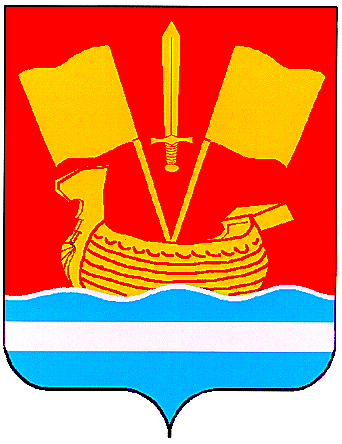 АДМИНИСТРАЦИЯ КИРОВСКОГО МУНИЦИПАЛЬНОГО РАЙОНА ЛЕНИНГРАДСКОЙ ОБЛАСТИП О С Т А Н О В Л Е Н И Еот 9 апреля 2024 г. № 572Об утверждении административного регламента по предоставлению муниципальной услуги  «Выдача разрешения на ввод объекта в эксплуатацию, внесение изменений в разрешение на ввод объекта в эксплуатацию»В соответствии с Федеральным законом от 27.07.2010 № 210-ФЗ  «Об организации предоставления государственных и муниципальных услуг», распоряжением  Правительства  Ленинградской области  от  25.01.2024 № 32-р «О внесении изменений в распоряжение Правительства Ленинградской области от 28 декабря 2015 года № 585-р», постановлением администрации Кировского муниципального района Ленинградской области от 10.12.2010 № 4079 «О порядке разработки и утверждения административных регламентов предоставления муниципальных (государственных) услуг отраслевыми органами и структурными подразделениями администрации Кировского муниципального района», во исполнение решения заседания Комиссии по повышению качества и доступности предоставления государственных и муниципальных услуг в Ленинградской области от 07.12.2023 о внесении изменений в методические рекомендации предоставления муниципальных услуг, на основании одобренного Комитетом экономического развития и инвестиционной деятельности Ленинградской области доработанного типового административного регламента предоставления муниципальной услуги «Выдача разрешения на ввод объекта в эксплуатацию, внесение изменений в разрешение на ввод объекта в эксплуатацию»:   1. Утвердить административный регламент по предоставлению муниципальной услуги «Выдача разрешения на ввод объекта в эксплуатацию, внесение изменений в разрешение на ввод объекта в эксплуатацию» согласно приложению.2. Признать утратившим силу постановление администрации Кировского муниципального района Ленинградской области от 27.02.2023 № 243 «Об утверждении Административного регламента по предоставлению администрацией Кировского муниципального района Ленинградской области муниципальной услуги «Выдача разрешения на ввод объекта в эксплуатацию, внесение изменений в разрешение на ввод объекта в эксплуатацию».3. Настоящее постановление вступает в силу после официального опубликования в средстве массовой информации газете «Ладога»,  подлежит размещению на сайте администрации в сети «Интернет».4.  Контроль за исполнением настоящего постановления возложить на заместителя главы администрации по земельным, имущественным и юридическим вопросам.Первый заместитель главы администрации                                                      С.А. Ельчанинов                                                                                      УТВЕРЖДЕН                                                              постановлением администрации                                                       Кировского муниципального района                                                            Ленинградской области                                                                        от 9 апреля 2024 г.  № 572                                                            (приложение)Административный регламент по предоставлению муниципальной услуги «Выдача разрешения на ввод объекта в эксплуатацию, внесение изменений в разрешение на ввод объекта в эксплуатацию»(сокращенное наименование: «Выдача разрешения на ввод объекта в эксплуатацию, внесение изменений в разрешение на ввод объекта в эксплуатацию»)(далее – муниципальная услуга, Административный регламент)1. Общие положения1.1. Наименование муниципальной услуги «Выдача разрешения на ввод объекта в эксплуатацию, внесение изменений в разрешение на ввод объекта в эксплуатацию». Административный регламент предоставления муниципальной услуги по выдаче разрешения на ввод объекта в эксплуатацию, внесению изменений в разрешение на ввод объекта в эксплуатацию  (далее – Административный регламент, муниципальная услуга) устанавливает стандарт предоставления муниципальной услуги, состав, последовательность и сроки выполнения административных процедур по предоставлению муниципальной услуги, требования к порядку их выполнения, в том числе особенности выполнения административных процедур в электронной форме, а также особенности выполнения административных процедур в многофункциональных центрах предоставления муниципальных услуг (далее - МФЦ), формы контроля за предоставлением муниципальной услуги, досудебный (внесудебный) порядок обжалования решений и действий (бездействий) администрации Кировского муниципального района Ленинградской области (далее - Администрация), должностных лиц Администрации, работников МФЦ. Настоящий Административный регламент регулирует отношения, возникающие в связи с предоставлением муниципальной услуги «Выдача разрешения на ввод объекта в эксплуатацию, внесение изменений в разрешение на ввод объекта в эксплуатацию» в соответствии со статьей 55 Градостроительного кодекса Российской Федерации.                                   1.2. Заявителями, имеющими право на получение муниципальной услуги, (далее - заявители), являются застройщики, завершившие строительство, реконструкцию объектов капитального строительства, проектная документация которых не подлежит экспертизе в соответствии со статьей 49 Градостроительного кодекса Российской Федерации и разрешения на строительство которых выданы органом местного самоуправления, объектов капитального строительства, проектная документация которых подлежит экспертизе в соответствии с частью 3.3 статьи 49 Градостроительного кодекса Российской Федерации и разрешения на строительство которых выданы органом местного самоуправления или комитетом государственного строительного надзора и государственной экспертизы Ленинградской области до вступления в силу областного закона от 24 декабря 2021 года № 159-оз «О внесении изменений в статью 1 областного закона «О перераспределении полномочий в области градостроительной деятельности между органами государственной власти Ленинградской области и органами местного самоуправления Ленинградской области «О перераспределении полномочий в области градостроительной деятельности между органами государственной власти Ленинградской области и органами местного самоуправления Ленинградской области»: - юридические лица (за исключением государственных органов и их территориальных органов, органов государственных внебюджетных фондов и их территориальных органов, органов местного самоуправления); - физические лица, в том числе зарегистрированные в качестве индивидуальных предпринимателей.  Представлять интересы заявителя имеют право:- от имени физических лиц, в том числе зарегистрированных в качестве индивидуальных предпринимателей:представители, действующие в силу полномочий, основанных на доверенности, на основании федерального закона либо на основании акта, уполномоченного на то государственного органа или органа местного самоуправления;- от имени юридических лиц:представители, действующие в соответствии с законом или учредительными документами от имени заявителя без доверенности;представители, действующие от имени заявителя в силу полномочий на основании доверенности или договора.1.3. Информация о месте нахождения органа местного самоуправления, предоставляющего муниципальную услугу, организации, участвующей в предоставлении услуги и не являющейся многофункциональными центрами предоставления государственных и муниципальных услуг, графиках работы, контактных телефонах, адресах электронной почты размещается:на информационных стендах в местах предоставления муниципальной услуги (в доступном для заявителей месте); - на сайте Администрации: https://kirovsk-reg.ru/;- на сайте Государственного бюджетного учреждения Ленинградской области «Многофункциональный центр предоставления государственных и муниципальных услуг» (далее - ГБУ ЛО «МФЦ»): http://mfc47.ru/;- на Портале государственных и муниципальных услуг (функций) Ленинградской области (далее - ПГУ ЛО)/на Едином портале государственных услуг (далее – ЕПГУ): www.gu.lenobl.ru/ www.gosuslugi.ru.- в государственной информационной системе «Реестр государственных и муниципальных услуг (функций) Ленинградской области» (далее - Реестр).2. Стандарт предоставления муниципальной услуги2.1. Полное наименование муниципальной услуги: «Выдача разрешения на ввод объекта в эксплуатацию, внесение изменений в разрешение на ввод объекта в эксплуатацию».Сокращенное наименование муниципальной услуги: «Выдача разрешения на ввод объекта в эксплуатацию, внесение изменений в разрешение на ввод объекта в эксплуатацию».2.2. Наименование органа местного самоуправления, предоставляющего муниципальную услугу, и его структурного подразделения, ответственного за предоставление муниципальной услуги.Муниципальную услугу предоставляет Администрация. Ответственными за исполнение административных процедур муниципальной услуги являются: отдел делопроизводства Администрации, Комитет по управлению муниципальным имуществом (далее - КУМИ). В предоставлении муниципальной услуги участвуют:ГБУ ЛО «МФЦ».Организации, участвующие в предоставлении услуги в порядке межведомственного информационного взаимодействия:Управление Федеральной службы государственной регистрации, кадастра и картографии по Ленинградской области.Заявление на получение муниципальной услуги с комплектом документов принимается:1) при личной явке:в филиалах, отделах, удаленных рабочих местах ГБУ ЛО «МФЦ»;2) без личной явки:в электронной форме через личный кабинет заявителя на ПГУ ЛО/ЕПГУ.Заявитель имеет право записаться на прием для подачи заявления о предоставлении услуги следующими способами:1) посредством ПГУ ЛО/ЕПГУ - в МФЦ (при наличии технической возможности);2) по телефону - в МФЦ.Для записи заявитель выбирает любые свободные для приема дату и время в пределах установленного в МФЦ графика приема заявителей.2.2.1. В целях предоставления муниципальной услуги установление личности заявителя может осуществляться посредством предъявления паспорта гражданина Российской Федерации либо иного документа, удостоверяющего личность, в соответствии с законодательством Российской Федерации или посредством идентификации и аутентификации в ГБУ ЛО «МФЦ» с использованием информационных технологий, указанных в частях 10 и 11 статьи 7 Федерального закона от 27.07.2010 № 210-ФЗ «Об организации предоставления государственных и муниципальных услуг» (при наличии технической возможности).2.2.2. При предоставлении муниципальной услуги в электронной форме идентификация и аутентификация могут осуществляться посредством:1) единой системы идентификации и аутентификации или иных государственных информационных систем, если такие государственные информационные системы в установленном Правительством Российской Федерации порядке обеспечивают взаимодействие с единой системой идентификации и аутентификации, при условии совпадения сведений о физическом лице в указанных информационных системах;2) единой системы идентификации и аутентификации и единой информационной системы персональных данных, обеспечивающей обработку, включая сбор и хранение, биометрических персональных данных, их проверку и передачу информации о степени их соответствия предоставленным биометрическим персональным данным физического лица.2.3. Результатом предоставления муниципальной услуги является:- разрешение на ввод объекта в эксплуатацию (в том числе на отдельные этапы строительства, реконструкции объекта капитального строительства);- решение об отказе в выдаче разрешения на ввод объекта в эксплуатацию по форме согласно Приложению 3 к настоящему Административному регламенту;- решение о внесении изменений в разрешение на ввод объекта в эксплуатацию по форме согласно Приложению 5 к настоящему Административному регламенту;- решение об отказе во внесении изменений в разрешение на ввод объекта в эксплуатацию по форме согласно Приложению 6 к настоящему Административному регламенту.Результат предоставления муниципальной услуги предоставляется:а) при личной явке в МФЦ;б) в электронной форме с использованием ПГУ ЛО или ЕПГУ.2.4. Срок предоставления муниципальной услуги составляет не более 5 рабочих дней с даты поступления (регистрации) заявления о предоставлении муниципальной услуги в Администрации. 2.5. Перечень нормативных правовых актов, непосредственно регулирующих предоставление муниципальной услуги:Градостроительный кодекс Российской Федерации;Федеральный закон от 13.07.2015 № 218-ФЗ «О государственной регистрации недвижимости»;Постановление Правительства РФ от 06.04.2022 № 603 «О случаях и порядке выдачи разрешений на строительство объектов капитального строительства, не являющихся линейными объектами, на двух и более земельных участках, разрешений на ввод в эксплуатацию таких объектов, а также выдачи необходимых для этих целей градостроительных планов земельных участков»;Приказ Минстроя России от 03.06.2022 № 446/пр «Об утверждении формы разрешения на строительство и формы разрешения на ввод объекта в эксплуатацию»;Постановление Правительства Ленинградской области от 13.06.2017 № 211 «Об установлении случаев, в которых направление документов для выдачи органами исполнительной власти Ленинградской области и органами местного самоуправления муниципальных образований Ленинградской области разрешений на строительство и разрешений на ввод объектов в эксплуатацию осуществляется исключительно в электронной форме»; Нормативные правовые акты Кировского муниципального района Ленинградской области.2.6. Исчерпывающий перечень документов, необходимых в соответствии с законодательными или иными нормативными правовыми актами для предоставления муниципальной услуги, подлежащих представлению заявителем2.6.1. Исчерпывающий перечень документов, необходимых в соответствии с законодательными или иными нормативными правовыми актами для получения разрешения на ввод объекта в эксплуатацию (за исключением получения разрешения на ввод в эксплуатацию объекта капитального строительства, не являющегося линейным объектом, строительство которого осуществлялось на смежных земельных участках), подлежащих представлению заявителем:а) заявление о выдаче разрешения на ввод объекта в эксплуатацию, о внесении изменений в разрешение на ввод объекта в эксплуатацию по форме согласно Приложению 1 к настоящему Административному регламенту;б) документ, удостоверяющий личность заявителя или представителя заявителя, в случае представления заявления о выдаче разрешения на ввод объекта в эксплуатацию и прилагаемых к нему документов посредством личного обращения в МФЦ. В случае направления заявления посредством ПГУ/ЕПГУ сведения из документа, удостоверяющего личность заявителя, представителя формируются при подтверждении учетной записи в ЕСИА из состава соответствующих данных указанной учетной записи и могут быть проверены путем направления запроса с использованием системы межведомственного электронного взаимодействия;в) документ, подтверждающий полномочия представителя заявителя действовать от имени заявителя (в случае обращения за получением услуги представителя заявителя). В случае представления документов в электронной форме посредством ПГУ/ЕПГУ указанный документ, выданный заявителем, являющимся юридическим лицом, удостоверяется усиленной квалифицированной электронной подписью или усиленной неквалифицированной электронной подписью правомочного должностного лица такого юридического лица, а документ, выданный заявителем, являющимся физическим лицом, - усиленной квалифицированной электронной подписью нотариуса;г) акт о подключении (технологическом присоединении) построенного, реконструированного объекта капитального строительства к сетям инженерно-технического обеспечения (в случае, если такое подключение (технологическое присоединение) этого объекта предусмотрено проектной документацией).В случае получения от ресурсоснабжающей организации акта о подключении  (технологическом присоединении) построенного, реконструированного объекта капитального строительства к сетям инженерно-технического обеспечения в форме электронного документа, подписанного усиленной квалифицированной электронной подписью, необходимо направление такого документа в формате .pdf с приложением ключа электронной подписи в формате .sig.В случае получения от ресурсоснабжающей организации акта о подключении (технологическом присоединении) построенного, реконструированного объекта капитального строительства к сетям инженерно-технического обеспечения на бумажном носителе необходимо предоставление такого документа в виде скан-копии;д) схема, отображающая расположение построенного, реконструированного объекта капитального строительства, расположение сетей инженерно-технического обеспечения в границах земельного участка и планировочную организацию земельного участка и подписанная лицом, осуществляющим строительство (лицом, осуществляющим строительство, и застройщиком или техническим заказчиком в случае осуществления строительства, реконструкции на основании договора строительного подряда), подписанная усиленной квалифицированной электронной подписью (действующей на момент подписания документа), за исключением случаев строительства, реконструкции линейного объекта;е) технический план объекта капитального строительства, подготовленный  в соответствии  с Федеральным законом от 13.07.2015 № 218-ФЗ «О государственной регистрации недвижимости» по форме, установленной Приказом Росреестра от 15.03.2022 № П/0082.Технический план подготавливается в форме электронного документа, заверенного усиленной квалифицированной электронной подписью кадастрового инженера (действующей на момент подписания документа), подготовившего такой план, и оформляется в виде файлов в формате XML (далее – XML-документ), созданных с использованием XML-схем и обеспечивающих считывание и контроль представленных данных. XML-схемы, используемые для формирования XML-документов, считаются введенными в действие по истечении двух месяцев со дня их размещения на официальном сайте Федеральной службы государственной регистрации, кадастра и картографии в информационно-телекоммуникационной сети «Интернет» по адресу: www.rosreestr.gov.ru.ж) правоустанавливающие документы на земельный участок (если сведения о таком земельном участке отсутствуют в Едином государственном реестре недвижимости);договоры аренды земельного участка, субаренды земельного участка, безвозмездного пользования земельным участком, заключенные на срок менее чем один год, в соответствии с частью 2 статьи 26 Земельного кодекса РФ (за исключением органов исполнительной власти и местного самоуправления); государственные акты, свидетельства, удостоверяющие права на землю, выданные физическим или юридическим лицам до вступления в силу Федерального закона от 21.07.1997 № 122-ФЗ «О государственной регистрации прав на недвижимое имущество и сделок с ним».2.6.1.1. Исчерпывающий перечень документов, необходимых в соответствии с законодательными или иными нормативными правовыми актами для получения разрешения на ввод в эксплуатацию объекта капитального строительства, не являющегося линейным объектом, строительство которого осуществлялось на смежных земельных участках, подлежащих представлению заявителем:а) заявление о выдаче разрешения на ввод объекта в эксплуатацию, о внесении изменений в разрешение на ввод объекта в эксплуатацию по форме согласно Приложению 1 к настоящему Административному регламенту;б) документ, удостоверяющий личность заявителя или представителя заявителя, в случае представления заявления о выдаче разрешения на ввод объекта в эксплуатацию и прилагаемых к нему документов посредством личного обращения в МФЦ. В случае направления заявления посредством ПГУ/ЕПГУ сведения из документа, удостоверяющего личность заявителя, представителя формируются при подтверждении учетной записи в ЕСИА из состава соответствующих данных указанной учетной записи и могут быть проверены путем направления запроса с использованием системы межведомственного электронного взаимодействия;в) документ, подтверждающий полномочия представителя заявителя действовать от имени заявителя (в случае обращения за получением услуги представителя заявителя). В случае представления документов в электронной форме посредством ПГУ/ЕПГУ указанный документ, выданный заявителем, являющимся юридическим лицом, удостоверяется усиленной квалифицированной электронной подписью или усиленной неквалифицированной электронной подписью правомочного должностного лица такого юридического лица, а документ, выданный заявителем, являющимся физическим лицом, - усиленной квалифицированной электронной подписью нотариуса;г) акт о подключении (технологическом присоединении) построенного, реконструированного объекта капитального строительства к сетям инженерно-технического обеспечения (в случае, если такое подключение (технологическое присоединение) этого объекта предусмотрено проектной документацией).В случае получения от ресурсоснабжающей организации акта о подключении (технологическом присоединении) построенного, реконструированного объекта капитального строительства к сетям инженерно-технического обеспечения в форме электронного документа, подписанного усиленной квалифицированной электронной подписью, необходимо направление такого документа в формате .pdf с приложением ключа электронной подписи в формате .sig.В случае получения от ресурсоснабжающей организации акта о подключении (технологическом присоединении) построенного, реконструированного объекта капитального строительства к сетям инженерно-технического обеспечения на бумажном носителе необходимо предоставление такого документа в виде скан-копии;д) схема, отображающая расположение построенного, реконструированного объекта капитального строительства, расположение сетей инженерно-технического обеспечения в границах земельного участка и планировочную организацию земельного участка и подписанная лицом, осуществляющим строительство (лицом, осуществляющим строительство, и застройщиком или техническим заказчиком в случае осуществления строительства, реконструкции на основании договора строительного подряда), подписанная усиленной квалифицированной электронной подписью (действующей на момент подписания документа), за исключением случаев строительства, реконструкции линейного объекта;е) технический план объекта капитального строительства, подготовленный в соответствии с Федеральным законом от 13.07.2015 № 218-ФЗ «О государственной регистрации недвижимости» по форме, установленной Приказом Росреестра от 15.03.2022 № П/0082.Технический план подготавливается в форме электронного документа, заверенного усиленной квалифицированной электронной подписью кадастрового инженера (действующей на момент подписания документа), подготовившего такой план, и оформляется в виде файлов в формате XML (далее – XML-документ), созданных с использованием XML-схем и обеспечивающих считывание и контроль представленных данных. XML-схемы, используемые для формирования XML-документов, считаются введенными в действие по истечении двух месяцев со дня их размещения на официальном сайте Федеральной службы государственной регистрации, кадастра и картографии в информационно-телекоммуникационной сети «Интернет» по адресу: www.rosreestr.gov.ru;ж) правоустанавливающие документы на смежные земельные участки, на которых осуществлены строительство, реконструкция объекта капитального строительства, не являющегося линейным объектом (если сведения о таком земельном участке отсутствуют в Едином государственном реестре недвижимости);договоры аренды земельного участка, субаренды земельного участка, безвозмездного пользования земельным участком, заключенные на срок менее чем один год, в соответствии с частью 2 статьи 26 Земельного кодекса РФ (за исключением органов исполнительной власти и местного самоуправления); государственные акты, свидетельства, удостоверяющие права на землю, выданные физическим или юридическим лицам до вступления в силу Федерального закона от 21.07.1997  № 122-ФЗ «О государственной регистрации прав на недвижимое имущество и сделок с ним».2.6.2. В случае представления заявления о выдаче разрешения на ввод объекта в эксплуатацию в отношении этапа строительства, реконструкции объекта капитального строительства, документы, указанные в подпунктах «г» – «ж» пунктов 2.6.1, 2.6.1.1 настоящего Административного регламента, оформляются в части, относящейся к соответствующему этапу строительства, реконструкции объекта капитального строительства. В указанном случае в заявлении о выдаче разрешения на ввод объекта в эксплуатацию в отношении этапа строительства, реконструкции объекта капитального строительства указываются сведения о ранее выданных разрешениях на ввод объекта в эксплуатацию в отношении этапа строительства, реконструкции объекта капитального строительства (при наличии).2.6.3. Для внесения изменений в разрешение на ввод объекта в эксплуатацию заявитель представляет следующие документы:1) заявление о внесении изменений в разрешение на ввод объекта в эксплуатацию по форме согласно Приложению 4 к настоящему Административному регламенту; 2) технический план объекта капитального строительства, подготовленный в целях устранения причин приостановления осуществления государственного кадастрового учета и (или) государственной регистрации прав (отказа в осуществлении государственного кадастрового учета и (или) государственной регистрации прав) объекта капитального строительства;3) иные документы, указанные в пунктах 2.6.1, 2.6.1.1 настоящего Административного регламента в случае, если в такие документы внесены изменения в связи с подготовкой технического плана объекта капитального строительства в соответствии с частью 5.1 статьи 55 Градостроительного кодекса Российской Федерации. 2.6.4. Заявление о выдаче разрешения на ввод объекта в эксплуатацию, о внесении изменений в разрешение на ввод объекта в эксплуатацию направляется заявителем или его представителем вместе с прикрепленными документами в электронной форме. Заявление о выдаче разрешения на ввод объекта в эксплуатацию, заявление о внесении изменений в разрешение на ввод объекта в эксплуатацию подписываются заявителем или его представителем, уполномоченным на подписание такого заявления, простой электронной подписью, либо усиленной квалифицированной электронной подписью, либо усиленной неквалифицированной электронной подписью, сертификат ключа проверки которой создан и используется в инфраструктуре, обеспечивающей информационно-технологическое взаимодействие информационных систем, используемых для предоставления государственных и муниципальных услуг в электронной форме, которая создается и проверяется с использованием средств электронной подписи и средств удостоверяющего центра, имеющих подтверждение соответствия требованиям, установленным федеральным органом исполнительной власти в области обеспечения безопасности в соответствии с частью 5 статьи 8 Федерального закона от 06.04.2011 № 63-ФЗ «Об электронной подписи», а также при наличии у владельца сертификата ключа проверки ключа простой электронной подписи, выданного ему при личном приеме в соответствии с Правилами использования простой электронной подписи при обращении за получением государственных и муниципальных услуг, утвержденными постановлением Правительства Российской Федерации от 25.01.2013  № 33 «Об использовании простой электронной подписи при оказании государственных и муниципальных услуг», в соответствии с Правилами определения видов электронной подписи, использование которых допускается при обращении за получением государственных и муниципальных услуг, утвержденными постановлением Правительства Российской Федерации от 25.08.2012 № 634 «О видах электронной подписи, использование которых допускается при обращении за получением государственных и муниципальных услуг» (далее – усиленная неквалифицированная электронная подпись).В заявлении о выдаче разрешения на ввод объекта капитального строительства в эксплуатацию (за исключением случаев, указанных в части 3.9 статьи 55 ГрК РФ) застройщиком указываются:1) согласие застройщика на осуществление государственной регистрации права собственности застройщика на построенные, реконструированные здание, сооружение и (или) на все расположенные в таких здании, сооружении помещения, машино-места в случае, если строительство, реконструкция здания, сооружения осуществлялись застройщиком без привлечения средств иных лиц;2) согласие застройщика и иного лица (иных лиц) на осуществление государственной регистрации права собственности застройщика и (или) указанного лица (указанных лиц) на построенные, реконструированные здание, сооружение и (или) на все расположенные в таких здании, сооружении помещения, машино-места в случае, если строительство, реконструкция здания, сооружения осуществлялись с привлечением средств иных лиц;3) сведения об уплате государственной пошлины за осуществление государственной регистрации прав;4) адрес (адреса) электронной почты для связи с застройщиком, иным лицом (иными лицами) в случае, если строительство или реконструкция здания, сооружения осуществлялись с привлечением средств иных лиц.В случае, предусмотренном пунктом 1, в заявлении о выдаче разрешения на ввод объекта капитального строительства в эксплуатацию застройщик подтверждает, что строительство, реконструкция здания, сооружения осуществлялись застройщиком без привлечения средств иных лиц.В случае, предусмотренном пунктом 2, к заявлению о выдаче разрешения на ввод объекта капитального строительства в эксплуатацию наряду с документами, указанными в пункте 2.6.1 Регламента прикладываются договор или договоры, заключенные между застройщиком и иным лицом (иными лицами), в случае, если обязанность по финансированию строительства или реконструкции здания, сооружения возложена на иное лицо (иных лиц), и предусматривающие возникновение права собственности застройщика и (или) иного лица (иных лиц) на построенные, реконструированные здание, сооружение или на все расположенные в таких здании, сооружении помещения, машино-места, а также документы, подтверждающие исполнение застройщиком и иным лицом (иными лицами) обязательств по указанным договорам и содержащие согласие указанного лица (указанных лиц) на осуществление государственной регистрации права собственности указанного лица (указанных лиц) на предусмотренные настоящей частью объекты. В этом случае в заявлении о выдаче разрешения на ввод объекта капитального строительства в эксплуатацию подтверждается, что строительство, реконструкция здания, сооружения осуществлялись исключительно с привлечением средств застройщика и указанного в настоящей части иного лица (иных лиц).Заявление о выдаче разрешения на ввод объекта в эксплуатацию, заявление о внесении изменений в разрешение на ввод объекта в эксплуатацию и прилагаемые к ним документы направляются в Администрацию исключительно в электронной форме в случае, если проектная документация объекта капитального строительства и (или) результаты инженерных изысканий, выполненные для подготовки такой проектной документации, а также иные документы представлялись в электронной форме.Документы, прилагаемые заявителем к заявлению о выдаче разрешения на ввод объекта в эксплуатацию, заявлению о внесении изменений в разрешение на ввод объекта в эксплуатацию, представляемые в электронной форме, направляются в следующих форматах:а) xml - для документов, в отношении которых утверждены формы и требования по формированию электронных документов в виде файлов в формате xml;б) doc, docx, odt - для документов с текстовым содержанием, не включающим формулы (за исключением документов, указанных в подпункте "в" настоящего пункта);в) xls, xlsx, ods - для документов, содержащих расчеты;г) pdf, jpg, jpeg, png, bmp, tiff - для документов с текстовым содержанием, в том числе включающих формулы и (или) графические изображения (за исключением документов, указанных в подпункте «в» настоящего пункта), а также документов с графическим содержанием;д) zip, rar – для сжатых документов в один файл;е) sig – для открепленной усиленной квалифицированной электронной подписи.В случае, если оригиналы документов, прилагаемых к заявлению о выдаче разрешения на ввод объекта в эксплуатацию, выданы и подписаны уполномоченным органом на бумажном носителе, допускается формирование таких документов, представляемых в электронной форме, путем сканирования непосредственно с оригинала документа (использование копий не допускается), которое осуществляется с сохранением ориентации оригинала документа в разрешении 300-500 dpi (масштаб 1:1) и всех аутентичных признаков подлинности (графической подписи лица, печати, углового штампа бланка), с использованием следующих режимов:«черно-белый» (при отсутствии в документе графических изображений и (или) цветного текста);«оттенки серого» (при наличии в документе графических изображений, отличных от цветного графического изображения);«цветной» или «режим полной цветопередачи» (при наличии в документе цветных графических изображений либо цветного текста).Количество файлов должно соответствовать количеству документов, каждый из которых содержит текстовую и (или) графическую информацию.Документы, прилагаемые заявителем к заявлению о выдаче разрешения на ввод объекта в эксплуатацию, представляемые в электронной форме, должны обеспечивать:возможность идентифицировать документ и количество листов в документе;возможность поиска по текстовому содержанию документа и возможность копирования текста (за исключением случаев, когда текст является частью графического изображения);содержать оглавление, соответствующее их смыслу и содержанию (для документов, содержащих структурированные по частям, главам, разделам (подразделам) данные) и закладки, обеспечивающие переходы по оглавлению и (или) к содержащимся в тексте рисункам и таблицам.Документы, подлежащие представлению в форматах xls, xlsx или ods, формируются в виде отдельного документа, представляемого в электронной форме.2.7. Исчерпывающий перечень документов (сведений), необходимых в соответствии с законодательными или иными нормативными правовыми актами для получения разрешения на ввод объекта в эксплуатацию, находящихся в распоряжении государственных органов, органов местного самоуправления и подведомственных им организаций (за исключением организаций, оказывающих услуги, необходимые и обязательные для предоставления муниципальной услуги) и подлежащих представлению в рамках межведомственного информационного взаимодействия:а) правоустанавливающие документы на земельный участок, в том числе соглашение об установлении сервитута, решение об установлении публичного сервитута. В случае ввода объекта капитального строительства, не являющегося линейным объектом, в эксплуатацию – правоустанавливающие документы на смежные земельные участки, на которых осуществлены строительство, реконструкция объекта капитального строительства, не являющегося линейным объектом;б) разрешение на строительство.2.7.1. Заявитель вправе представить документы (сведения), указанные в пункте 2.7 настоящего Административного регламента, по собственной инициативе. Непредставление заявителем указанных документов не является основанием для отказа в предоставлении муниципальной услуги.2.7.2. При предоставлении муниципальной услуги запрещается требовать от Заявителя:представления документов и информации или осуществления действий, представление или осуществление которых не предусмотрено нормативными правовыми актами, регулирующими отношения, возникающие в связи с предоставлением муниципальной услуги;представления документов и информации, которые в соответствии с нормативными правовыми актами Российской Федерации, нормативными правовыми актами субъектов Российской Федерации и муниципальными правовыми актами находятся в распоряжении государственных органов, предоставляющих государственную услугу, иных государственных органов, органов местного самоуправления и (или) подведомственных государственным органам и органам местного самоуправления организаций, участвующих в предоставлении государственных или муниципальных услуг, за исключением документов, указанных в части 6 статьи 7 Федерального закона № 210-ФЗ;осуществления действий, в том числе согласований, необходимых для получения государственных и муниципальных услуг и связанных с обращением в иные государственные органы, органы местного самоуправления, организации, за исключением получения услуг и получения документов и информации, представляемых в результате предоставления таких услуг, включенных в перечни, указанные в части 1 статьи 9 Федерального закона № 210-ФЗ;представления документов и информации, отсутствие и(или) недостоверность которых не указывались при первоначальном отказе в приеме документов, необходимых для предоставления государственной услуги, либо в предоставлении государственной услуги, за исключением случаев, предусмотренных пунктом 4 части 1 статьи 7 Федерального закона № 210-ФЗ;представления на бумажном носителе документов и информации, электронные образы которых ранее были заверены в соответствии с пунктом 7.2 части 1 статьи 16 Федерального закона № 210-ФЗ, за исключением случаев, если нанесение отметок на такие документы либо их изъятие является необходимым условием предоставления государственной или муниципальной услуги, и иных случаев, установленных федеральными законами.2.7.3. Предоставление муниципальной услуги в упреждающем (проактивном) режиме не предусмотрено. 2.8. Исчерпывающий перечень оснований для приостановления предоставления муниципальной услуги с указанием допустимых сроков приостановления в случае, если возможность приостановления предоставления муниципальной услуги предусмотрена действующим законодательством.Основания для приостановления муниципальной услуги не предусмотрены.2.9. Исчерпывающий перечень оснований для отказа в приеме документов, необходимых для предоставления муниципальной услуги:Отсутствие права на предоставление муниципальной услуги1) заявление о выдаче разрешения на ввод объекта в эксплуатацию представлено в орган местного самоуправления, в полномочия которого не входит предоставление муниципальной услуги;2) заявление о внесении изменений в разрешение на ввод объекта в эксплуатацию представлено в орган местного самоуправления, не выдававший разрешение на строительство, в которое требуется внесение соответствующих изменений.Представленные заявителем документы не отвечают требованиям, установленным административным регламентом:3) представленные документы содержат подчистки и исправления текста;4) неполное заполнение полей в форме заявления о выдаче разрешения на ввод объекта в эксплуатацию, заявления о внесении изменений;5) непредставление документов, предусмотренных п. 2.6.6) представленные документы утратили силу на день обращения за получением услуги (документ, удостоверяющий личность; документ, удостоверяющий полномочия представителя заявителя, в случае обращения за получением услуги указанным лицом).2.9.1. Решение об отказе в приеме документов, необходимых для предоставления муниципальной услуги, оформляется по форме согласно Приложению 8 к настоящему Административному регламенту. 2.9.2. Решение об отказе в приеме документов, необходимых для предоставления муниципальной услуги, направляется заявителю способом, определенным заявителем в заявлении о выдаче разрешения на ввод объекта в эксплуатацию, заявлении о внесении изменений в разрешение на ввод объекта в эксплуатацию, не позднее рабочего дня, следующего за днем получения таких заявлений специалистом отдела делопроизводства Администрации.2.9.3. Отказ в приеме документов, необходимых для предоставления муниципальной услуги, не препятствует повторному обращению заявителя в уполномоченный орган местного самоуправления за получением услуги.2.10. Исчерпывающий перечень оснований для отказа в предоставлении муниципальной услуги:Представление неполного комплекта документов, необходимых в соответствии с законодательными или иными нормативными правовыми актами для оказания услуги, подлежащих представлению заявителема) отсутствие одного или нескольких документов, предусмотренных пунктами 2.6.1, 2.6.1.1, 2.6.2, 2.6.3 настоящего Административного регламента;Отсутствие права на предоставление муниципальной услугиб) несоответствие объекта капитального строительства требованиям к строительству, реконструкции объекта капитального строительства, установленным на дату выдачи представленного для получения разрешения на строительство градостроительного плана земельного участка, или в случае строительства, реконструкции линейного объекта требованиям проекта планировки территории и проекта межевания территории (за исключением случаев, при которых для строительства, реконструкции линейного объекта не требуется подготовка документации по планировке территории), требованиям, установленным проектом планировки территории, в случае выдачи разрешения на ввод в эксплуатацию линейного объекта, для размещения которого не требуется образование земельного участка;в) несоответствие объекта капитального строительства требованиям, установленным в разрешении на строительство, за исключением случаев изменения площади объекта капитального строительства в соответствии с частью 6.2 ст. 55 Градостроительного кодекса Российской Федерации;г) несоответствие параметров построенного, реконструированного объекта капитального строительства проектной документации, за исключением случаев изменения площади объекта капитального строительства в соответствии с частью 6.2 ст. 55 Градостроительного кодекса Российской Федерации;д) несоответствие объекта капитального строительства разрешенному использованию земельного участка и(или) ограничениям, установленным в соответствии с земельным и иным законодательством Российской Федерации на дату выдачи разрешения на ввод объекта в эксплуатацию, за исключением случаев, если указанные ограничения предусмотрены решением об установлении или изменении зоны с особыми условиями использования территории, принятым в случаях, предусмотренных пунктом 9 части 7 статьи 51 Градостроительного кодекса Российской Федерации, и строящийся, реконструируемый объект капитального строительства, в связи с размещением которого установлена или изменена зона с особыми условиями использования территории, не введен в эксплуатацию.2.11. Порядок, размер и основания взимания государственной пошлины или иной платы, взимаемой за предоставление муниципальной услуги.Муниципальная услуга предоставляется бесплатно.2.12. Максимальный срок ожидания в очереди при подаче запроса о предоставлении муниципальной услуги и при получении результата предоставления муниципальной услуги составляет не более 15 минут.2.13. Срок регистрации запроса заявителя о предоставлении муниципальной услуги составляет в Администрации:- при направлении запроса из ГБУ ЛО «МФЦ» в Администрацию – в день поступления документов из ГБУ ЛО «МФЦ» в  Администрацию;- при направлении запроса в форме электронного документа посредством ЕПГУ или ПГУ ЛО (при наличии технической возможности) – в день поступления запроса на ЕПГУ или ПГУ ЛО или на следующий рабочий день (в случае направления документов в нерабочее время, в выходные, праздничные дни).2.14. Требования к помещениям, в которых предоставляется муниципальная услуга, к залу ожидания, местам для заполнения запросов о предоставлении муниципальной услуги, информационным стендам с образцами их заполнения и перечнем документов, необходимых для предоставления муниципальной услуги.2.14.1. Предоставление муниципальной услуги осуществляется в специально выделенных для этих целей помещениях в многофункциональных центрах.2.14.2. Наличие на территории, прилегающей к зданию, не менее 10 процентов мест (но не менее одного места) для парковки специальных автотранспортных средств инвалидов, которые не должны занимать иные транспортные средства. Инвалиды пользуются местами для парковки специальных транспортных средств бесплатно. На территории, прилегающей к зданию, в котором размещен многофункциональный центр, располагается бесплатная парковка для автомобильного транспорта посетителей, в том числе предусматривающая места для специальных автотранспортных средств инвалидов.2.14.3. Помещения размещаются преимущественно на нижних, предпочтительнее на первых этажах здания, с предоставлением доступа в помещение инвалидам.2.14.4. Вход в здание (помещение) и выход из него оборудуются лестницами с поручнями и пандусами для передвижения детских и инвалидных колясок.2.14.5. В помещении организуется бесплатный туалет для посетителей, в том числе туалет, предназначенный для инвалидов.2.14.6. При необходимости работником ГБУ ЛО «МФЦ» инвалиду оказывается помощь в преодолении барьеров, мешающих получению ими услуг наравне с другими лицами.2.14.7. Вход в помещение и места ожидания оборудованы кнопками, а также содержат информацию о контактных номерах телефонов для вызова работника, ответственного за сопровождение инвалида.2.14.8. Дублирование необходимой для инвалидов звуковой и зрительной информации, а также надписей, знаков и иной текстовой и графической информации знаками, выполненными рельефно-точечным шрифтом Брайля, допуск сурдопереводчика и тифлосурдопереводчика.2.14.9. Оборудование мест повышенного удобства с дополнительным местом для собаки-проводника и устройств для передвижения инвалида (костылей, ходунков).2.14.10. Характеристики помещений приема и выдачи документов в части объемно-планировочных и конструктивных решений, освещения, пожарной безопасности, инженерного оборудования должны соответствовать требованиям нормативных документов, действующих на территории Российской Федерации.      2.14.11. Помещения приема и выдачи документов должны предусматривать места для ожидания, информирования и приема заявителей. 2.14.12. Места ожидания и места для информирования оборудуются стульями (кресельными секциями, скамьями) и столами (стойками) для оформления документов с размещением на них бланков документов, необходимых для получения муниципальной услуги, канцелярскими принадлежностями, а также информационными стендами, содержащими актуальную и исчерпывающую информацию, необходимую для получения муниципальной услуги, и информацию о часах приема заявлений.2.14.13. Места для проведения личного приема заявителей оборудуются столами, стульями, обеспечиваются канцелярскими принадлежностями для написания письменных обращений.2.15. Показатели доступности и качества муниципальной услуги.2.15.1. Показатели доступности муниципальной услуги (общие, применимые в отношении всех заявителей):1) транспортная доступность к месту предоставления муниципальной услуги;2) наличие указателей, обеспечивающих беспрепятственный доступ к помещениям, в которых предоставляется услуга;3) возможность получения полной и достоверной информации о муниципальной услуге в Администрации, ГБУ ЛО «МФЦ», по телефону, на официальном сайте Администрации, посредством ЕПГУ, либо ПГУ ЛО;4) предоставление муниципальной услуги любым доступным способом, предусмотренным действующим законодательством;5) обеспечение для заявителя возможности получения информации о ходе и результате предоставления муниципальной услуги с использованием ЕПГУ и (или) ПГУ ЛО.2.15.2. Показатели доступности муниципальной услуги (специальные, применимые в отношении инвалидов):1) наличие инфраструктуры, указанной в пункте 2.14;2) исполнение требований доступности услуг для инвалидов;3) обеспечение беспрепятственного доступа инвалидов к помещениям, в которых предоставляется муниципальная услуга.2.15.3. Показатели качества муниципальной услуги:1) соблюдение срока предоставления муниципальной услуги;2) соблюдение времени ожидания в очереди при подаче запроса и получении результата; 3) осуществление не более одного обращения заявителя к работникам ГБУ ЛО «МФЦ» при подаче документов на получение муниципальной услуги и не более одного обращения при получении результата в ГБУ ЛО «МФЦ»;4) отсутствие жалоб на действия или бездействия должностных лиц Администрации, поданных в установленном порядке.2.15.4. После получения результата муниципальной услуги, предоставление которой осуществлялось в электронной форме через ЕПГУ или ПГУ ЛО, либо посредством ГБУ ЛО «МФЦ», заявителю обеспечивается возможность оценки качества оказания услуги.2.16. Получение услуг, которые являются необходимыми и обязательными для предоставления муниципальной услуги, не требуется.2.17. Иные требования, в том числе учитывающие особенности предоставления муниципальной услуги по экстерриториальному принципу (в случае если муниципальная услуга предоставляется по экстерриториальному принципу) и особенности предоставления муниципальной услуги в электронной форме.2.17.1. Предоставление муниципальной услуги посредством многофункциональных центров осуществляется в подразделениях многофункциональных центров при наличии вступившего в силу соглашения о взаимодействии между многофункциональными центрами и администрацией. 2.17.2. Предоставление муниципальной услуги в электронной форме осуществляется при технической реализации услуги посредством ПГУ ЛО и/или ЕПГУ.2.17.3. Предоставление услуги по экстерриториальному принципу не предусмотрено.3. Состав, последовательность и сроки выполнения административных процедур (действий), требования к порядку их выполненияПредоставление муниципальной услуги включает в себя следующие административные процедуры:- прием и регистрация заявления о предоставлении муниципальной услуги и прилагаемых к нему документов - 1 рабочий день;- рассмотрение документов об оказании муниципальной услуги – 3 рабочих дня;- принятие решения о предоставлении муниципальной услуги либо об отказе в предоставлении муниципальной услуги – 1 рабочий день;-выдача результата – 1 рабочий день.3.1. Прием и регистрация заявления о предоставлении муниципальной услуги и прилагаемых к нему документов.3.1.1. Основание для начала административной процедуры: поступление через МФЦ, либо через ПГУ ЛО или ЕПГУ заявления и документов, перечисленных в пунктах 2.6.1, 2.6.1.1, 2.6.2, 2.6.3 настоящего Административного регламента. 3.1.2. Лицо, ответственное за выполнение административной процедуры: специалист отдела делопроизводства Администрации, специалист КУМИ при направлении через ЕПГУ.3.1.3. Специалист отдела делопроизводства Администрации принимает поступившие из МФЦ документы и осуществляет их регистрацию в день их поступления в соответствии с правилами делопроизводства, установленными в Администрации. При направлении запроса на предоставление муниципальной услуги посредством ЕПГУ или ПГУ ЛО (при наличии технической возможности) – в день поступления запроса на ЕПГУ или ПГУ ЛО или на следующий рабочий день (в случае направления документов в нерабочее время, в выходные, праздничные дни).3.1.4. Результат выполнения административной процедуры: регистрация заявления о предоставлении муниципальной услуги и прилагаемых к нему документов, передача указанных документов в КУМИ.В случае выявления оснований для отказа в приеме документов - направление заявителю решения об отказе в приеме документов, необходимых для предоставления муниципальной услуги, подписанного уполномоченным должностным лицом Администрации.3.2. Рассмотрение документов об оказании муниципальной услуги.3.2.1. Основание для начала административной процедуры: поступление заявления и прилагаемых к нему документов лицу, уполномоченному на их рассмотрение и подготовку проекта решения.3.2.2. Лицо, ответственное за выполнение административной процедуры: специалист КУМИ. 3.2.3. Содержание административного действия (административных действий), продолжительность и (или) максимальный срок его (их) выполнения.3.2.3.1. При принятии решения о выдаче разрешения на ввод объекта в эксплуатацию:а) проверка наличия и правильности оформления направленных заявителем документов – в течение 1 рабочего дня с даты регистрации заявления;б) направление межведомственных запросов в государственные органы, органы местного самоуправления, подведомственные государственным органам или органам местного самоуправления организации, в распоряжении которых находятся документы, необходимые для выдачи разрешения на ввод объекта в эксплуатацию, о предоставлении указанных документов (их копий или сведений, содержащихся в них) в случае, если заявитель не представил такие документы - в течение двух рабочих дней с даты регистрации заявления;в) рассмотрение направленных заявителем документов и документов, полученных по межведомственным запросам, а также осмотр построенного, реконструированного объекта капитального строительства, в ходе которого осуществляется проверка соответствия такого объекта требованиям, указанным в разрешении на строительство, требованиям к строительству, реконструкции объекта капитального строительства, установленным на дату выдачи представленного для получения разрешения на строительство градостроительного плана земельного участка, или в случае строительства, реконструкции линейного объекта требованиям проекта планировки территории и проекта межевания территории (за исключением случаев, при которых для строительства, реконструкции линейного объекта не требуется подготовка документации по планировке территории), требованиям, установленным проектом планировки территории, в случае выдачи разрешения на ввод в эксплуатацию линейного объекта, для размещения которого не требуется образование земельного участка, а также разрешенному использованию земельного участка, ограничениям, установленным в соответствии с земельным и иным законодательством Российской Федерации, требованиям проектной документации, в том числе требованиям энергетической эффективности и требованиям оснащенности объекта капитального строительства приборами учета используемых энергетических ресурсов - в течение трех рабочих дней с даты регистрации заявления. Осмотр объекта капитального строительства проводится уполномоченным специалистом КУМИ с участием законного представителя (иного уполномоченного представителя) застройщика. О времени проведения осмотра объекта капитального строительства ответственный специалист КУМИ  сообщает заявителю по телефону, факсу или адресу электронной почты, указанным в заявлении. В случае неявки представителя застройщика осмотр проводится в его отсутствие. По результатам осмотра объекта капитального строительства составляется акт осмотра по форме согласно Приложению 3 к настоящему Административному регламенту. Акт составляется не позднее следующего рабочего дня после проведения осмотра. Копия акта вручается (направляется) застройщику в течение двух рабочих дней со дня его составления;г) подготовка разрешения на ввод объекта в эксплуатацию по форме, утвержденной Приказом Минстроя России от 03.06.2022 № 446/пр «Об утверждении формы разрешения на строительство и формы разрешения на ввод объекта в эксплуатацию», или решения об отказе в выдаче разрешения на ввод объекта в эксплуатацию - в течение трех рабочих дней с даты регистрации заявления.Результат выполнения административной процедуры: подготовка разрешения на ввод объекта в эксплуатацию или проекта решения об отказе в выдаче разрешения на ввод объекта в эксплуатацию.3.2.3.2. При принятии решения о внесении изменений в разрешение на ввод объекта в эксплуатацию:а) проверка наличия и правильности оформления направленных заявителем документов – в течение 1 рабочего дня с даты регистрации заявления;б) рассмотрение направленных заявителем документов – в течение 3 рабочих дней с даты регистрации заявления;в) подготовка решения о внесении изменений в разрешение на ввод объекта в эксплуатацию или решения об отказе во внесении изменений в разрешение на ввод объекта в эксплуатацию - в течение 3 рабочих дней с даты регистрации заявления.Результат выполнения административной процедуры: подготовка проекта решения о внесении изменений в разрешение на ввод объекта в эксплуатацию или решения об отказе во внесении изменений в разрешение на ввод объекта в эксплуатацию.3.3. Принятие решения о предоставлении муниципальной услуги либо об отказе в предоставлении муниципальной услуги 3.3.1. Основание для начала административной процедуры: представление специалистом КУМИ, ответственным за формирование проекта решения, проекта решения уполномоченному лицу Администрации или иному должностному лицу, ответственному за принятие и подписание соответствующего решения.3.3.2. Содержание административного действия: рассмотрение проекта решения, а также заявления и представленных документов главой Администрации или иным должностным лицом, ответственным за принятие и подписание решения о предоставлении муниципальной услуги или об отказе в предоставлении муниципальной услуги.Продолжительность и (или) максимальный срок выполнения административного действия: 1 рабочий день с даты окончания предыдущей административной процедуры.3.3.3. Лицо, ответственное за выполнение административной процедуры: глава Администрации или иное должностное лицо Администрации, уполномоченное распоряжением Администрации на подписание разрешений на ввод объектов в эксплуатацию, решений об отказе в выдаче разрешений на ввод объектов в эксплуатацию, решений о внесении изменений в разрешения на ввод объектов в эксплуатацию, решений об отказе во внесении изменений в разрешения на ввод объектов в эксплуатацию (далее - Должностное лицо). 3.3.4. Критерии принятия решения.3.3.4.1. Критерием принятия решения о подготовке и подписании разрешения на ввод объекта в эксплуатацию является совокупность следующих обстоятельств:а) наличие всех документов и сведений, предусмотренных пунктами 2.6.1, 2.6.1.1, 2.6.2, 2.6.3 и 2.7 настоящего Административного регламента;б) соответствие построенного, реконструированного объекта капитального строительства требованиям к строительству, реконструкции объекта капитального строительства, установленным на дату выдачи представленного для получения разрешения на строительство градостроительного плана земельного участка, или в случае строительства, реконструкции, капитального ремонта линейного объекта требованиям проекта планировки территории и проекта межевания территории (за исключением случаев, при которых для строительства, реконструкции линейного объекта не требуется подготовка документации по планировке территории), требованиям, установленным проектом планировки территории, в случае выдачи разрешения на ввод в эксплуатацию линейного объекта, для размещения которого не требуется образования земельного участка;в) соответствие построенного, реконструированного объекта капитального строительства требованиям, установленным в разрешении на строительство;г) соответствие параметров построенного, реконструированного объекта капитального строительства проектной документации;д) соответствие объекта капитального строительства разрешенному использованию земельного участка, ограничениям, установленным в соответствии с земельным и иным законодательством Российской Федерации.3.3.4.2. Критерием принятия решения о подготовке и подписании решения об отказе в выдаче разрешения на ввод объекта в эксплуатацию является наличие одного из следующих обстоятельств:а) отсутствие одного или нескольких документов, предусмотренных пунктами 2.6.1, 2.6.1.1, 2.6.2 и 2.7 настоящего Административного регламента;б) несоответствие объекта капитального строительства требованиям к строительству, реконструкции объекта капитального строительства, установленным на дату выдачи представленного для получения разрешения на строительство градостроительного плана земельного участка, или в случае строительства, реконструкции линейного объекта требованиям проекта планировки территории и проекта межевания территории (за исключением случаев, при которых для строительства, реконструкции линейного объекта не требуется подготовка документации по планировке территории), требованиям, установленным проектом планировки территории, в случае выдачи разрешения на ввод в эксплуатацию линейного объекта, для размещения которого не требуется образования земельного участка;в) несоответствие объекта капитального строительства требованиям, установленным в разрешении на строительство, за исключением случаев изменения площади объекта капитального строительства или протяженности линейного объекта капитального строительства в соответствии с частью 6.2 статьи 55 Градостроительного кодекса Российской Федерации;г) несоответствие параметров построенного, реконструированного объекта капитального строительства проектной документации, за исключением случаев изменения площади объекта капитального строительства или протяженности линейного объекта капитального строительства в соответствии с частью 6.2 статьи 55 Градостроительного кодекса Российской Федерации;д) несоответствие объекта капитального строительства разрешенному использованию земельного участка и(или) ограничениям, установленным в соответствии с земельным и иным законодательством Российской Федерации на дату выдачи разрешения на ввод объекта в эксплуатацию, за исключением случаев, если указанные ограничения предусмотрены решением об установлении или изменении зоны с особыми условиями использования территории, принятым в случаях, предусмотренных пунктом 9 части 7 статьи 51 Градостроительного кодекса Российской Федерации, и строящийся, реконструируемый объект капитального строительства, в связи с размещением которого установлена или изменена зона с особыми условиями использования территории, не введен в эксплуатацию.Неполучение (несвоевременное получение) документов, предусмотренных пунктом 2.7 настоящего Административного регламента, запрошенных в рамках межведомственного информационного взаимодействия, не может являться основанием для отказа в выдаче разрешения на ввод объекта в эксплуатацию.3.3.4.3. Критерием принятия решения о подготовке и подписании решения о внесении изменений в разрешение на ввод объекта в эксплуатацию является совокупность следующих обстоятельств:а) наличие всех документов, предусмотренных пунктом 2.6.3 настоящего Административного регламента;б) соответствие построенного, реконструированного объекта капитального строительства требованиям к строительству, реконструкции объекта капитального строительства, установленным на дату выдачи представленного для получения разрешения на строительство градостроительного плана земельного участка, или в случае строительства, реконструкции, капитального ремонта линейного объекта требованиям проекта планировки территории и проекта межевания территории (за исключением случаев, при которых для строительства, реконструкции линейного объекта не требуется подготовка документации по планировке территории), требованиям, установленным проектом планировки территории, в случае выдачи разрешения на ввод в эксплуатацию линейного объекта, для размещения которого не требуется образования земельного участка;в) соответствие построенного, реконструированного объекта капитального строительства требованиям, установленным в разрешении на строительство;г) соответствие параметров построенного, реконструированного объекта капитального строительства проектной документации;д) соответствие объекта капитального строительства разрешенному использованию земельного участка, ограничениям, установленным в соответствии с земельным и иным законодательством Российской Федерации.3.3.4.4. Критерием принятия решения о подготовке и подписании решения об отказе во внесении изменений в разрешение на ввод объекта в эксплуатацию является наличие одного из следующих обстоятельств:а) отсутствие одного или нескольких документов, предусмотренных пунктом 2.6.3 настоящего Административного регламента;б) несоответствие объекта капитального строительства требованиям к строительству, реконструкции объекта капитального строительства, установленным на дату выдачи представленного для получения разрешения на строительство градостроительного плана земельного участка, или в случае строительства, реконструкции линейного объекта требованиям проекта планировки территории и проекта межевания территории (за исключением случаев, при которых для строительства, реконструкции линейного объекта не требуется подготовка документации по планировке территории), требованиям, установленным проектом планировки территории, в случае выдачи разрешения на ввод в эксплуатацию линейного объекта, для размещения которого не требуется образования земельного участка;в) несоответствие объекта капитального строительства требованиям, установленным в разрешении на строительство, за исключением случаев изменения площади объекта капитального строительства или протяженности линейного объекта капитального строительства в соответствии с частью 6.2 статьи 55 Градостроительного кодекса Российской Федерации;г) несоответствие параметров построенного, реконструированного объекта капитального строительства проектной документации, за исключением случаев изменения площади объекта капитального строительства или протяженности линейного объекта капитального строительства в соответствии с частью 6.2 статьи 55 Градостроительного кодекса Российской Федерации;д) несоответствие объекта капитального строительства разрешенному использованию земельного участка и(или) ограничениям, установленным в соответствии с земельным и иным законодательством Российской Федерации на дату выдачи разрешения на ввод объекта в эксплуатацию, за исключением случаев, если указанные ограничения предусмотрены решением об установлении или изменении зоны с особыми условиями использования территории, принятым в случаях, предусмотренных пунктом 9 части 7 статьи 51 Градостроительного кодекса Российской Федерации, и строящийся, реконструируемый объект капитального строительства, в связи с размещением которого установлена или изменена зона с особыми условиями использования территории, не введен в эксплуатацию.3.3.4.5 Результат выполнения административной процедуры:а) подписание разрешения на ввод объекта в эксплуатацию;б) подписание решения об отказе в выдаче разрешения на ввод объекта в эксплуатацию;в) подписание решения о внесении изменений в разрешение на ввод объекта в эксплуатацию;г) подписание решения об отказе во внесении изменений в разрешение на ввод объекта в эксплуатацию.Разрешение на ввод объекта в эксплуатацию оформляется в количестве двух экземпляров. Один экземпляр выдается заявителю, второй экземпляр хранится в Администрации. Документы, представленные (направленные) заявителем для предоставления муниципальной услуги в электронной форме, хранятся в Администрации, в том числе, если по результатам их рассмотрения вынесено решение об отказе в предоставлении муниципальной услуги. Документы, представленные (направленные) заявителем для предоставления муниципальной услуги на бумажных носителях, подлежат возврату заявителю с сохранением их копий в Администрации.Выдача разрешения на ввод объекта в эксплуатацию фиксируется специалистом КУМИ путем внесения сведений о выданном разрешении на ввод объекта в эксплуатацию в день его подписания главой Администрации или Должностным лицом в журнал регистрации разрешений на ввод объектов в эксплуатацию, который ведется по форме согласно Приложению 8 к настоящему Административному регламенту, и в электронную базу выданных разрешений на ввод объектов в эксплуатацию. Номер выданному разрешению на ввод объекта в эксплуатацию присваивается одновременно с его регистрацией в журнале регистрации разрешений на ввод объектов в эксплуатацию.3.4. Выдача результата3.4.1. Основание для начала административной процедуры - подписанное разрешение на ввод объекта в эксплуатацию либо решение об отказе в выдаче разрешения на ввод объекта в эксплуатацию либо решение о внесении изменений в разрешение на ввод объекта в эксплуатацию либо решение об отказе во внесении изменений в разрешение на ввод объекта в эксплуатацию.3.4.2. Лицо, ответственное за выполнение административной процедуры: специалист отдела делопроизводства Администрации. 3.4.3. Содержание административного действия,  продолжительность и (или) максимальный срок его выполнения: специалист отдела делопроизводства Администрации регистрирует в день подписания результат предоставления муниципальной услуги или решение об отказе в предоставлении муниципальной услуги и направляет его способом, указанным в заявлении в течение 1 рабочего дня с даты регистрации. 3.4.4. Результат выполнения административной процедуры: направление заявителю результата предоставления муниципальной услуги способом, указанным в заявлении.3.5. Особенности выполнения административных процедур в электронной форме3.5.1. Предоставление муниципальной услуги на ЕПГУ и ПГУ ЛО осуществляется в соответствии с Федеральным законом № 210-ФЗ, Федеральным законом от 27.07.2006 № 149-ФЗ «Об информации, информационных технологиях и о защите информации», постановлением Правительства Российской Федерации от 25.06.2012 № 634 «О видах электронной подписи, использование которых допускается при обращении за получением государственных и муниципальных услуг».3.5.2. Для получения муниципальной услуги через ЕПГУ или через ПГУ ЛО заявителю необходимо предварительно пройти процесс регистрации в Единой системе идентификации и аутентификации (далее - ЕСИА).3.5.3. Муниципальная услуга может быть получена через ПГУ ЛО либо через ЕПГУ.3.5.4. Для подачи заявления через ЕПГУ или через ПГУ ЛО заявитель должен выполнить следующие действия:пройти идентификацию и аутентификацию в ЕСИА;в личном кабинете на ЕПГУ или на ПГУ ЛО заполнить в электронной форме заявление на оказание муниципальной услуги;приложить к заявлению электронные документы и направить пакет электронных документов в Администрацию посредством функционала ЕПГУ или ПГУ ЛО.3.5.5. В результате направления пакета электронных документов посредством ПГУ ЛО либо через ЕПГУ автоматизированной информационной системой межведомственного электронного взаимодействия Ленинградской области (далее - АИС «Межвед ЛО») производится автоматическая регистрация поступившего пакета электронных документов и присвоение пакету уникального номера дела. Номер дела доступен заявителю в личном кабинете ПГУ ЛО и(или) ЕПГУ.3.5.6. При предоставлении муниципальной услуги через ПГУ ЛО либо через ЕПГУ должностное лицо КУМИ выполняет следующие действия:- формирует проект решения на основании документов, поступивших через ПГУ ЛО либо через ЕПГУ, а также документов (сведений), поступивших посредством межведомственного взаимодействия, и передает должностному лицу, наделенному функциями по принятию решения;- после рассмотрения документов и принятия решения о предоставлении муниципальной услуги (отказе в предоставлении муниципальной услуги), заполняет предусмотренные в АИС «Межвед ЛО» формы о принятом решении и переводит дело в архив АИС «Межвед ЛО»;- уведомляет заявителя о принятом решении с помощью указанных в заявлении средств связи, затем направляет документ способом, указанным в заявлении: в МФЦ (при наличии технической возможности) либо направляет электронный документ, подписанный усиленной квалифицированной электронной подписью должностного лица, принявшего решение, в личный кабинет ПГУ ЛО или ЕПГУ.3.5.7. В случае поступления всех документов, указанных в пунктах 2.6.1, 2.6.1.1, 2.6.2, 2.6.3 настоящего Административного регламента, в форме электронных документов (электронных образов документов), днем обращения за предоставлением муниципальной услуги считается дата регистрации приема документов на ПГУ ЛО или ЕПГУ.Информирование заявителя о ходе и результате предоставления муниципальной услуги осуществляется в электронной форме через личный кабинет заявителя, расположенный на ПГУ ЛО либо на ЕПГУ.3.5.8. Администрация при поступлении документов от заявителя посредством ПГУ ЛО или ЕПГУ по требованию заявителя направляет результат предоставления услуги в форме электронного документа, подписанного усиленной квалифицированной электронной подписью должностного лица, принявшего решение (в этом случае заявитель при подаче заявления на предоставление услуги отмечает в соответствующем поле такую необходимость).Выдача (направление) электронных документов, являющихся результатом предоставления муниципальной услуги, заявителю осуществляется в день регистрации результата предоставления муниципальной услуги Администрацией.3.6. Порядок исправления допущенных опечаток и ошибок в выданных в результате предоставления муниципальной услуги документах3.6.1. В случае если в выданных в результате предоставления муниципальной услуги документах допущены опечатки и ошибки, то заявитель вправе представить в МФЦ непосредственно, направить почтовым отправлением, посредством ЕПГУ подписанное заявителем, заверенное печатью заявителя (при наличии) или оформленное в форме электронного документа и подписанное усиленной квалифицированной электронной подписью заявление в произвольной форме о необходимости исправления допущенных опечаток и(или) ошибок с изложением сути допущенных опечаток и(или) ошибок и приложением копии документа, содержащего опечатки и(или) ошибки.3.6.2. В течение 5 рабочих дней со дня регистрации заявления об исправлении опечаток и(или) ошибок в выданных в результате предоставления муниципальной услуги документах ответственный специалист КУМИ устанавливает наличие опечатки (ошибки) и оформляет результат рассмотрения заявления об исправлении опечаток и(или) ошибок - документ с исправленными опечатками (ошибками) или уведомление с обоснованным отказом в оформлении документа с исправленными опечатками (ошибками). Результат рассмотрения заявления об исправлении опечаток (ошибок) (документ или уведомление) ответственный специалист отдела делопроизводства Администрации направляет способом, указанным в заявлении о необходимости исправления допущенных опечаток и(или) ошибок.4. Формы контроля за исполнением административного регламента4.1. Порядок осуществления текущего контроля за соблюдением и исполнением ответственными должностными лицами положений Административного регламента и иных нормативных правовых актов, устанавливающих требования к предоставлению муниципальной услуги, а также принятием решений ответственными лицами.Текущий контроль осуществляется ответственными за выполнение административных процедур специалистами Администрации, КУМИ по каждой процедуре согласно с установленными настоящим Административным регламентом содержанием действий и сроками их осуществления, а также путем проведения уполномоченными должностными лицами Администрации, КУМИ проверок исполнения положений настоящего Административного регламента, иных нормативных правовых актов.4.2. Порядок и периодичность осуществления плановых и внеплановых проверок полноты и качества предоставления муниципальной услуги.В целях осуществления контроля за полнотой и качеством предоставления муниципальной услуги проводятся плановые и внеплановые проверки.Плановые проверки предоставления муниципальной услуги проводятся не чаще одного раза в три года в соответствии с планом проведения проверок, утвержденным главой Администрации.При проверке могут рассматриваться все вопросы, связанные с предоставлением муниципальной услуги (комплексные проверки), или отдельный вопрос, связанный с предоставлением муниципальной услуги (тематические проверки).Внеплановые проверки предоставления муниципальной услуги проводятся по обращениям физических, юридических лиц и индивидуальных предпринимателей, обращениям органов государственной власти, органов местного самоуправления, их должностных лиц, а также в целях проверки устранения нарушений, выявленных в ходе проведенной внеплановой проверки. Указанные обращения подлежат регистрации в день их поступления в системе электронного документооборота и делопроизводства Администрации.О проведении проверки издается правовой акт Администрации о проведении проверки исполнения административного регламента по предоставлению муниципальной услуги.По результатам проведения проверки составляется акт, в котором должны быть указаны документально подтвержденные факты нарушений, выявленные в ходе проверки, или отсутствие таковых, а также выводы, содержащие оценку полноты и качества предоставления муниципальной услуги, и предложения по устранению выявленных при проверке нарушений. При проведении внеплановой проверки в акте отражаются результаты проверки фактов, изложенных в обращении, а также выводы и предложения по устранению выявленных при проверке нарушений.По результатам рассмотрения обращений дается письменный ответ.4.3. Ответственность должностных лиц за решения и действия (бездействие), принимаемые (осуществляемые) в ходе предоставления муниципальной услуги.Должностные лица и специалисты, ответственные за исполнение административных процедур, уполномоченные на выполнение административных действий, предусмотренных настоящим Административным регламентом, несут персональную ответственность за соблюдение требований действующих нормативных правовых актов, в том числе за соблюдение сроков выполнения административных действий, полноту их совершения, соблюдение принципов поведения с заявителями, сохранность документов.Должностные лица и специалисты, ответственные за исполнение административных процедур, виновные в неисполнении или ненадлежащем исполнении требований настоящего Административного регламента, привлекаются к ответственности в порядке, установленном действующим законодательством РФ.5. Досудебный (внесудебный) порядок обжалования решений и действий (бездействия) органа, предоставляющего государственную услугу, а также должностных лиц органа, предоставляющего государственную услугу, либо государственных служащих, многофункционального центра предоставления государственных и муниципальных услуг, работника многофункционального центра предоставления государственных и муниципальных услуг5.1. Заявители либо их представители имеют право на досудебное (внесудебное) обжалование решений и действий (бездействия), принятых (осуществляемых) в ходе предоставления муниципальной услуги.5.2. Предметом досудебного (внесудебного) обжалования заявителем решений и действий (бездействия) органа, предоставляющего муниципальную услугу, должностного лица органа, предоставляющего муниципальную услугу, либо многофункционального центра, работника многофункционального центра в том числе являются:1) нарушение срока регистрации запроса заявителя о предоставлении муниципальной услуги, запроса, указанного в статье 15.1 Федерального закона от 27.07.2010 № 210-ФЗ;2) нарушение срока предоставления муниципальной услуги. В указанном случае досудебное (внесудебное) обжалование заявителем решений и действий (бездействия) многофункционального центра, работника многофункционального центра возможно в случае, если на многофункциональный центр, решения и действия (бездействие) которого обжалуются, возложена функция по предоставлению соответствующих государственных услуг в полном объеме в порядке, определенном частью 1.3 статьи 16 Федерального закона от 27.07.2010 № 210-ФЗ;3) требование у заявителя документов или информации либо осуществления действий, представление или осуществление которых не предусмотрено нормативными правовыми актами Российской Федерации, нормативными правовыми актами Ленинградской области для предоставления муниципальной услуги;4) отказ в приеме документов, представление которых предусмотрено нормативными правовыми актами Российской Федерации, нормативными правовыми актами Ленинградской области для предоставления муниципальной услуги, у заявителя;5) отказ в предоставлении муниципальной услуги, если основания отказа не предусмотрены федеральными законами и принятыми в соответствии с ними иными нормативными правовыми актами Российской Федерации, законами и иными нормативными правовыми актами Ленинградской области. В указанном случае досудебное (внесудебное) обжалование заявителем решений и действий (бездействия) многофункционального центра, работника многофункционального центра возможно в случае, если на МФЦ, решения и действия (бездействие) которого обжалуются, возложена функция по предоставлению соответствующих муниципальных услуг в полном объеме в порядке, определенном частью 1.3 статьи 16 Федерального закона от 27.07.2010 № 210-ФЗ;6) затребование с заявителя при предоставлении муниципальной услуги платы, не предусмотренной нормативными правовыми актами Российской Федерации, нормативными правовыми актами Ленинградской области;7) отказ органа, предоставляющего муниципальную услугу, должностного лица органа, предоставляющего муниципальную услугу, многофункционального центра, работника многофункционального центра в исправлении допущенных ими опечаток и ошибок в выданных в результате предоставления муниципальной услуги документах либо нарушение установленного срока таких исправлений. В указанном случае досудебное (внесудебное) обжалование заявителем решений и действий (бездействия) многофункционального центра, работника многофункционального центра возможно в случае, если на многофункциональный центр, решения и действия (бездействие) которого обжалуются, возложена функция по предоставлению соответствующих муниципальных услуг в полном объеме в порядке, определенном частью 1.3 статьи 16 Федерального закона от 27.07.2010 № 210-ФЗ;8) нарушение срока или порядка выдачи документов по результатам предоставления муниципальной услуги;9) приостановление предоставления муниципальной услуги, если основания приостановления не предусмотрены федеральными законами и принятыми в соответствии с ними иными нормативными правовыми актами Российской Федерации, законами и принятыми в соответствии с ними иными нормативными правовыми актами Ленинградской области. В указанном случае досудебное (внесудебное) обжалование заявителем решений и действий (бездействия) многофункционального центра, работника многофункционального центра возможно в случае, если на многофункциональный центр, решения и действия (бездействие) которого обжалуются, возложена функция по предоставлению муниципальной услуги в полном объеме в порядке, определенном частью 1.3 статьи 16 Федерального закона от 27.07.2010 № 210-ФЗ;10) требование у заявителя при предоставлении муниципальной услуги документов или информации, отсутствие и(или) недостоверность которых не указывались при первоначальном отказе в приеме документов, необходимых для предоставления муниципальной услуги, либо в предоставлении муниципальной услуги, за исключением случаев, предусмотренных пунктом 4 части 1 статьи 7 Федерального закона от 27.07.2010 № 210-ФЗ. В указанном случае досудебное (внесудебное) обжалование заявителем решений и действий (бездействия) многофункционального центра, работника многофункционального центра возможно в случае, если на многофункциональный центр, решения и действия (бездействие) которого обжалуются, возложена функция по предоставлению соответствующих муниципальных услуг в полном объеме в порядке, определенном частью 1.3 статьи 16 Федерального закона от 27.07.2010 № 210-ФЗ.5.3. Жалоба подается в письменной форме на бумажном носителе, в электронной форме в Администрацию, предоставляющую муниципальную услугу, ГБУ ЛО «МФЦ» либо в Комитет экономического развития и инвестиционной деятельности Ленинградской области, являющийся учредителем ГБУ ЛО «МФЦ» (далее - учредитель ГБУ ЛО «МФЦ»). Жалобы на решения и действия (бездействие) руководителя органа, предоставляющего муниципальную услугу, подаются в вышестоящий орган (при его наличии) либо в случае его отсутствия рассматриваются непосредственно руководителем органа, предоставляющего муниципальную услугу. Жалобы на решения и действия (бездействие) работника ГБУ ЛО «МФЦ» подаются руководителю многофункционального центра. Жалобы на решения и действия (бездействие) ГБУ ЛО «МФЦ» подаются учредителю ГБУ ЛО «МФЦ».Жалоба на решения и (или) действия (бездействие) органа, предоставляющего муниципальную услугу, должностных лиц органа, предоставляющего муниципальную услугу, при осуществлении в отношении юридических лиц и индивидуальных предпринимателей, являющихся субъектами градостроительных отношений, процедур, включенных в исчерпывающие перечни процедур в сферах строительства, утвержденные Правительством Российской Федерации в соответствии с частью 2 статьи 6 Градостроительного кодекса Российской Федерации, может быть подана такими лицами в порядке, установленном статьей 11.2 Федерального закона № 210-ФЗ, либо в порядке, установленном антимонопольным законодательством Российской Федерации, в антимонопольный орган.Жалоба на решения и действия (бездействие) Администрации, предоставляющей муниципальную услугу, должностного лица Администрации, предоставляющей муниципальную услугу, главу Администрации, предоставляющей муниципальную услугу, может быть направлена по почте, через многофункциональный центр, с использованием информационно-телекоммуникационной сети «Интернет», официального сайта Администрации, предоставляющей муниципальную услугу, ЕПГУ либо ПГУ ЛО, а также может быть принята при личном приеме заявителя. Жалоба на решения и действия (бездействие) многофункционального центра, работника многофункционального центра может быть направлена по почте, с использованием информационно-телекоммуникационной сети «Интернет», официального сайта многофункционального центра, ЕПГУ либо ПГУ ЛО, а также может быть принята при личном приеме заявителя.5.4. Основанием для начала процедуры досудебного (внесудебного) обжалования является подача заявителем жалобы, соответствующей требованиям части 5 статьи 11.2 Федерального закона № 210-ФЗ.В письменной жалобе в обязательном порядке указываются:- наименование Администрации, предоставляющей муниципальную услугу, должностного лица Администрации, предоставляющей муниципальную услугу, либо филиала, отдела, удаленного рабочего места ГБУ ЛО «МФЦ», его руководителя и(или) работника, решения и действия (бездействие) которых обжалуются;- фамилия, имя, отчество (последнее - при наличии), сведения о месте жительства заявителя - физического лица либо наименование, сведения о месте нахождения заявителя - юридического лица, а также номер (номера) контактного телефона, адрес (адреса) электронной почты (при наличии) и почтовый адрес, по которым должен быть направлен ответ заявителю;- сведения об обжалуемых решениях и действиях (бездействии) Администрации, предоставляющей муниципальную услугу, должностного лица Администрации, предоставляющей муниципальную услугу, либо   филиала, отдела, удаленного рабочего места ГБУ ЛО «МФЦ», его работника;- доводы, на основании которых заявитель не согласен с решением и действием (бездействием) Администрации, предоставляющей муниципальную услугу, должностного лица Администрации, предоставляющей муниципальную услугу, либо муниципального служащего, филиала, отдела, удаленного рабочего места ГБУ ЛО «МФЦ», его работника. Заявителем могут быть представлены документы (при наличии), подтверждающие доводы заявителя, либо их копии.5.5. Заявитель имеет право на получение информации и документов, необходимых для составления и обоснования жалобы, в случаях, установленных статьей 11.1 Федерального закона № 210-ФЗ, при условии, что это не затрагивает права, свободы и законные интересы других лиц и если указанные информация и документы не содержат сведений, составляющих государственную или иную охраняемую тайну.5.6. Жалоба, поступившая в Администрацию, предоставляющую муниципальную услугу, ГБУ ЛО «МФЦ», учредителю ГБУ ЛО «МФЦ» либо вышестоящий орган (при его наличии), подлежит рассмотрению в течение пятнадцати рабочих дней со дня ее регистрации, а в случае обжалования отказа Администрации, предоставляющей муниципальную услугу, ГБУ ЛО «МФЦ» в приеме документов у заявителя либо в исправлении допущенных опечаток и ошибок или в случае обжалования нарушения установленного срока таких исправлений - в течение пяти рабочих дней со дня ее регистрации.5.7. По результатам рассмотрения жалобы принимается одно из следующих решений:1) жалоба удовлетворяется, в том числе в форме отмены принятого решения, исправления допущенных опечаток и ошибок в выданных в результате предоставления муниципальной услуги документах, возврата заявителю денежных средств, взимание которых не предусмотрено нормативными правовыми актами Российской Федерации, нормативными правовыми актами субъектов Российской Федерации;2) в удовлетворении жалобы отказывается.Не позднее дня, следующего за днем принятия решения по результатам рассмотрения жалобы, заявителю в письменной форме и по желанию заявителя в электронной форме направляется мотивированный ответ о результатах рассмотрения жалобы.В случае признания жалобы подлежащей удовлетворению в ответе заявителю дается информация о действиях, осуществляемых Администрацией, предоставляющей муниципальную услугу, многофункциональным центром в целях незамедлительного устранения выявленных нарушений при оказании муниципальной услуги, а также приносятся извинения за доставленные неудобства и указывается информация о дальнейших действиях, которые необходимо совершить заявителю в целях получения муниципальной услуги.В случае признания жалобы не подлежащей удовлетворению в ответе заявителю даются аргументированные разъяснения о причинах принятого решения, а также информация о порядке обжалования принятого решения.В случае установления в ходе или по результатам рассмотрения жалобы признаков состава административного правонарушения или преступления должностное лицо, работник, наделенные полномочиями по рассмотрению жалоб, незамедлительно направляют имеющиеся материалы в органы прокуратуры.6. Особенности выполнения административных процедур в многофункциональных центрах6.1. Предоставление муниципальной услуги посредством МФЦ осуществляется в подразделениях ГБУ ЛО «МФЦ» при наличии вступившего в силу соглашения о взаимодействии между ГБУ ЛО «МФЦ» и Администрацией. Предоставление муниципальной услуги в иных МФЦ осуществляется при наличии вступившего в силу соглашения о взаимодействии между ГБУ ЛО «МФЦ» и иным МФЦ.6.2. В случае подачи документов в Администрацию посредством МФЦ специалист МФЦ, осуществляющий прием документов, представленных для получения муниципальной услуги, выполняет следующие действия:а) удостоверяет личность заявителя или личность и полномочия законного представителя заявителя - в случае обращения физического лица;удостоверяет личность и полномочия представителя юридического лица или индивидуального предпринимателя - в случае обращения юридического лица или индивидуального предпринимателя;б) определяет предмет обращения;в) проводит проверку правильности заполнения обращения;г) проводит проверку укомплектованности пакета документов;д) осуществляет сканирование представленных документов, формирует электронное дело, все документы которого связываются единым уникальным идентификационным кодом, позволяющим установить принадлежность документов конкретному заявителю и виду обращения за муниципальной услугой;е) заверяет каждый документ дела своей электронной подписью (далее - ЭП);ж) направляет копии документов и реестр документов в Администрацию:- в электронной форме (в составе пакетов электронных дел) - в день обращения заявителя в МФЦ;- на бумажных носителях (в случае необходимости обязательного представления оригиналов документов) - в течение 3 рабочих дней со дня обращения заявителя в МФЦ посредством курьерской связи с составлением описи передаваемых документов, с указанием даты, количества листов, фамилии, должности и подписанные уполномоченным специалистом МФЦ.По окончании приема документов специалист МФЦ выдает заявителю расписку в приеме документов.6.2.1. При установлении оснований для отказа в приеме документов, указанных в подпунктах «3», «4», «5», «6» пункта 2.9 настоящего административного регламента, специалист МФЦ выполняет следующие действия:сообщает заявителю о наличии оснований для отказа в приеме документов;предлагает заявителю принять меры к устранению имеющихся оснований для отказа в приеме документов, после чего вновь обратиться за предоставлением муниципальной услуги;выдает уведомление об отказе в приеме ходатайства и документов, необходимых для предоставления муниципальной услуги (приложение 9 к административному регламенту).6.3. При указании заявителем места получения ответа (результата предоставления муниципальной услуги) посредством МФЦ специалист отдела делопроизводства Администрации  , ответственный за выполнение административной процедуры, передает специалисту МФЦ для передачи в соответствующий МФЦ результат предоставления услуги для его последующей выдачи заявителю:- в электронной форме в течение 1 рабочего дня со дня принятия решения о предоставлении (отказе в предоставлении) муниципальной услуги заявителю;- на бумажном носителе - в срок не более 3 рабочих дней со дня принятия решения о предоставлении (отказе в предоставлении) муниципальной услуги заявителю, но не позднее двух рабочих дней до окончания срока предоставления услуги.Специалист МФЦ, ответственный за выдачу документов, полученных от Администрации по результатам рассмотрения представленных заявителем документов, не позднее двух дней с даты их получения от Администрации сообщает заявителю о принятом решении по телефону (с записью даты и времени телефонного звонка или посредством смс-информирования), а также о возможности получения документов в МФЦ.Приложение 1к Административному регламентуФОРМА                                                                                              Главе Администрации МО _________                                     ______________________________________                                            (наименование застройщика:                                     ______________________________________                                         полное наименование организации,                                     ______________________________________                                             ИНН, ОГРН  - для юридических лиц,                                     ______________________________________                                          почтовый индекс, адрес, адрес                                               электронной почты;                                     ______________________________________                                      фамилия, имя, отчество, ИНН - для граждан, индивидуальных предпринимателей, ОГРНИП – для ИП                                     ______________________________________                                          почтовый индекс, адрес, адрес                                                 электронной почты)ЗАЯВЛЕНИЕо выдаче разрешения на ввод объекта в эксплуатациюI. Прошу выдать разрешение на ввод в эксплуатацию построенного / реконструированного объекта капитального строительства / линейного объекта / объекта  капитального  строительства,  входящего в состав линейного объекта (ненужное зачеркнуть)__________________________________________________________________________________________(наименование объекта (этапа) капитального строительства, реконструкции__________________________________________________________________________________________,в соответствии с проектной документацией, кадастровый номер объекта)расположенного по адресу:___________________________________________________________________                                           (адрес объекта капитального строительства в соответствии с государственным адресным__________________________________________________________________________________________,реестром с указанием реквизитов документов о присвоении, об изменении адреса)на земельном участке (земельных участках) с кадастровым номером:_______________________________ строительный адрес:______________________________________________________________________                           (указывается только в отношении объектов капитального строительства, разрешение на_______________________________________________________________________________________строительство которых выдано до вступления в силу постановления Правительства Российской Федерации_______________________________________________________________________________________от 19.11.2014 № 1221"Об утверждении Правил присвоения, изменения и аннулирования адресов")Право на пользование землей закреплено:________________________________________________________________________________________.(наименование, дата и номер документа)В отношении  объекта  капитального  строительства  выдано  разрешение  на строительство, № _____, дата выдачи ________, орган, выдавший разрешение на строительство _____________________________.Сведения о ранее выданных разрешениях на ввод объекта в эксплуатацию в отношении этапа строительства, реконструкции объекта капитального строительства (при наличии):  указывается в случае, предусмотренном частью 35 статьи 55 Градостроительного кодекса Российской Федерации II. Сведения об объекте капитального строительстваОбязательно для заполнения  (за исключением ввода в эксплуатацию многоквартирного дома или иного объекта недвижимости, строительство, реконструкция которых осуществлялись  с привлечением денежных средств участников долевого строительства в соответствии с Федеральным законом от 30.12.2004 № 215-ФЗ, многоквартирного дома, построенного, реконструированного жилищно-строительным кооперативом, а также в случае недостижения соглашения между застройщиком и иным лицом (иными лицами) в случае, если строительство (реконструкция) осуществлялись застройщиком с привлечением средств этих лиц, о возникновении прав на построенные, реконструированные здание, сооружение или на все расположенные в таких здании, сооружении помещения, машино-места)1.  В  случае,  если  строительство  (реконструкция)  осуществлялись застройщиком без привлечения средств иного лица (иных лиц):Согласен/не согласен на осуществление государственной регистрации права собственности   застройщика   на  построенный  (реконструированный)  объект капитального   строительства   и  (или)  на  все  расположенные  в  объекте капитального строительства помещения, машино-места (нужное подчеркнуть).Заполняется  далее  в  случае  согласия  застройщика  на  осуществление государственной регистрации права собственности: Подтверждаю,   что   строительство,  реконструкция  здания,  сооружения осуществлялись застройщиком без привлечения средств иных лиц.          Сведения   об   уплате   государственной   пошлины   за   осуществление государственной   регистрации  права  (наименование  документа,  реквизиты)_______________________________________________________________________________________Адрес электронной почты для связи с застройщиком:_______________________________________________________________________________________ 2.  В  случае,  если  строительство  (реконструкция)  осуществлялись застройщиком с привлечением средств иного лица (иных лиц):  Согласен/не согласен на осуществление государственной регистрации права собственности  застройщика и иного (иных) лица (лиц) на построенный (реконструированный) объект капитального  строительства  и  (или) на  все расположенные в объекте капитального строительства  помещения, машино-места (нужное подчеркнуть). Заполняется  далее  в  случае  согласия  застройщика  на  осуществление государственной регистрации права собственности:Подтверждаю,   что   строительство,  реконструкция  здания,  сооружения осуществлялись    застройщиком   исключительно   с   привлечением   средств застройщика и иных лиц.                                                               Прилагаю: - письменное   согласие   иного  лица  (иных  лиц)  на  осуществление государственной  регистрации права собственности на вводимый в эксплуатацию объект на ___ л. (оригинал); -  договор  или  договоры,  заключенные между застройщиком и иным лицом (иными  лицами), в случае, если обязанность по финансированию строительства или  реконструкции  здания, сооружения возложена на иное лицо (иных лиц), и предусматривающие  возникновение  права  собственности  застройщика и (или) иного лица (иных лиц) на построенные, реконструированные здание, сооружение или   на   все   расположенные   в   таких  здании,  сооружении  помещения, машино-места, на ____ л. (копии); - документы, подтверждающие исполнение застройщиком и иным лицом (иными лицами) обязательств по вышеуказанным договорам на ____ л. (копии).Сведения   об   уплате   государственной   пошлины   за   осуществление государственной   регистрации  права  (наименование  документа,  реквизиты)________________________________________________________________________________________    Адрес электронной почты для связи с застройщиком:__________________________________________________________________________________________    Адрес(а)  электронной  почты  для связи с лицом (лицами), в случае еслистроительство  (реконструкция)  осуществлялись  застройщиком с привлечениемсредств этих лиц:__________________________________________________________________________________________К настоящему заявлению прилагаются документы согласно описи (приложение).    Интересы  застройщика в Администрации Кировского муниципального района Ленинградской области уполномочен представлять__________________________________________________________________________________________(Фамилия, имя, отчество представителя)по доверенности ____________________________________________, контактный телефон ___________                               (реквизиты доверенности)Результат рассмотрения заявления прошу:├───┤│        │ выдать на руки в МФЦ├───┤│        │ направить  в  электронной форме в личный кабинет на  ЕПГУ/ПГУ ЛО └───┘_______________________________________  _________  _______________________      (должность для застройщика,                                             (подпись)                       (Ф.И.О.)     являющегося юридическим лицом)М.П. <*>--------------------------------<*> Печать проставляется в случае, если законодательством Российской Федерации установлено наличие печати у организации.Приложение к заявлению о выдаче разрешенияна ввод объекта в эксплуатацию"____" ________ 20___ годаОПИСЬдокументов, представляемых заявителем в Администрацию МО __________________ для получения разрешения на ввод объекта в эксплуатацию<*> Заполняется в случае, если указанные документы представляются застройщиком вместе с заявлением.__________________________________<**> Печать проставляется в случае, если законодательством Российской Федерации установлено наличие печати у организации."___" ________ 20___ г.Приложение 2к Административному регламентуФОРМААКТосмотра объекта капитального строительства__________________________                                                                  "___" ____________ 20___  года(место составления акта)                                                                                                                    (дата составления акта)__________________________________________________________________________________________(должность)Администрации МО _________         _______________________________________________________                                                                    (фамилия, инициалы)в соответствии с частью 5 статьи 55 Градостроительного  кодекса  Российской  Федерации в присутствии: __________________________________________________________________________________________                    (Ф.И.О. законного представителя или иного уполномоченного представителя застройщика)________________________________________________________________________________________в период _________________________________________________________________________________                                         (время начала и окончания осмотра, дата проведения осмотра)произвел  осмотр  построенного,  реконструированного  (ненужное зачеркнуть)объекта капитального строительства _________________________________________________________                                                         (наименование объекта капитального__________________________________________________________________________________________строительства в соответствии с проектной документацией)расположенного по адресу: ________________________________________________________________                                          (место нахождения объекта капитального строительства)__________________________________________________________________________________________построенного (реконструированного) на основании разрешения на строительство__________________________________________________________________________________________(номер, дата выдачи)В ходе осмотра установлено: ________________________________________________________________                                                              (указывается соответствие либо несоответствие осмотренного____________________________________________________________________________________________________объекта капитального строительства требованиям, указанным в разрешении на строительство, требованиям к строительству,__________________________________________________________________________________________реконструкции объекта капитального строительства, установленным на дату выдачи представленного для получения__________________________________________________________________________________________разрешения на строительство градостроительного плана земельного участка, а также разрешенному использованию__________________________________________________________________________________________земельного участка, ограничениям, установленным в соответствии с земельным и иным законодательством__________________________________________________________________________________________Российской Федерации, требованиям проектной документации, в том числе требованиям энергетической эффективности ________________________________________________________________________________________и требованиям оснащенности объекта капитального строительства приборами учета используемых энергетических ресурсов)Объяснения и замечания лиц, присутствующих при осмотре: ______________________________________________________________________________________________________________________________                             ___________________  _________________________                                                      (подпись)                       (расшифровка подписи)Акт составил ______________  ___________________  _______________________                            (должность)                            (подпись)                           (расшифровка подписи)Присутствующие лица:         ___________________  _________________________                                                                             (подпись)                     (расшифровка подписи)                                              ___________________  _________________________                                                                             (подпись)                     (расшифровка подписи)Экземпляр акта получил       "___" _____________ 20__ года________________________________________________  _________________________    (подпись присутствовавшего при осмотре                                                      (расшифровка подписи)          представителя застройщика)Приложение 3к Административному регламентуФОРМАРЕШЕНИЕоб отказе в выдаче разрешения на ввод объекта в эксплуатацию"___" ________ 20___ года____________________________________   Администрации МО ____________________________________________________________________________________________________________________,(фамилия, инициалы)рассмотрев заявление_________________________________________________________________________________________,   (наименование юридического лица, фамилия, инициалы физического лица,__________________________________________________________________________________________,  обратившегося за получением разрешения на ввод объекта в эксплуатацию)о выдаче разрешения на ввод в эксплуатацию объекта капитального строительства__________________________________________________________________________________________, (наименование объекта капитального строительства)расположенного по адресу: __________________________________________________________________(место нахождения объекта капитального строительства)(входящий № ____ от "___" ________ 20___ года),руководствуясь ___________________________________________________________________________                                       (указываются пункты, части статьи 55 Градостроительного кодекса РФ, содержащие основания для отказа __________________________________________________________________________________________,в выдаче разрешения на ввод объекта в эксплуатацию)статьи 55 Градостроительного кодекса Российской Федерации,РЕШИЛ:1. В выдаче разрешения на ввод объекта в эксплуатацию отказать в связи:____________________________________________________________________________________________________________________________________________________________________________________2. Разъяснить ______________________________________________________________________________                                                  (наименование юридического лица, фамилия, имя, отчество  физического лица)что настоящий отказ в выдаче разрешения на ввод объекта в эксплуатацию не препятствует повторному обращению за выдачей разрешения на ввод объекта в эксплуатацию после устранения указанных нарушений; в соответствии с частью 8 статьи 55 Градостроительного кодекса РФ отказ в выдаче разрешения на ввод объекта в эксплуатацию может быть оспорен застройщиком в судебном порядке.____________________________________ ____________ _________________________                  (должность лица, принявшего решение)              (подпись)                  (расшифровка подписи)М.П.Решение об отказе в выдаче разрешения на ввод объекта в эксплуатацию получил"___" ________ 20___ года_______________________________   _____________   _________________________                              (должность)                                       (подпись)                         (расшифровка подписи)действующий на основании доверенности от "___" ________ 20___ года № ______(заполняется  в  случае  получения  решения  представителем,  не являющимсязаконным представителем юридического лица)_______________________________                   _________________________                            (подпись)                                                                (расшифровка подписи)Приложение 4к Административному регламентуФОРМА                                               Главе Администрации МО ________                                     ______________________________________                                            (наименование застройщика:                                     ______________________________________                                         полное наименование организации,                                     ______________________________________                                             ИНН, ОГРН  - для юридических лиц,                                     ______________________________________                                          почтовый индекс, адрес, адрес                                               электронной почты;                                     ______________________________________                                      фамилия, имя, отчество, ИНН - для граждан, индивидуальных предпринимателей, ОГРНИП – для ИП                                     ______________________________________                                          почтовый индекс, адрес, адрес                                                 электронной почты)ЗАЯВЛЕНИЕо внесении изменений в разрешение на ввод объекта в эксплуатациюВ соответствии с частью 5.1 статьи 55 Градостроительного кодекса Российской Федерации прошу внести изменения в разрешение на ввод в эксплуатацию _______________________________________________                                                                                                               (дата и номер разрешения на ввод объекта в эксплуатацию)построенного / реконструированного объекта капитального строительства / линейного объекта / объекта  капитального  строительства,  входящего в состав линейного объекта (ненужное зачеркнуть)__________________________________________________________________________________________(наименование объекта (этапа) капитального строительства, реконструкции в соответствии с проектной документацией,__________________________________________________________________________________________,кадастровый номер объекта)расположенного по адресу: ________________________________________________________________                                                        (адрес объекта капитального строительства в соответствии с государственным адресным_______________________________________________________________________________________,реестром с указанием реквизитов документов о присвоении, об изменении адреса)на земельном участке (земельных участках) с кадастровым номером: _______________________________строительный адрес: _______________________________________________________________________.                                (указывается только в отношении объектов капитального строительства, разрешение на__________________________________________________________________________________________строительство которых выдано до вступления в силу постановления Правительства Российской Федерации__________________________________________________________________________________________от 19.11.2014 N 1221"Об утверждении Правил присвоения, изменения и аннулирования адресов")Сведения об изменениях, которые требуется внести в разрешение на ввод в эксплуатацию объекта капитального строительства Технический план подготовлен _____________________________________________________________;                                                                      (фамилия, имя, отчество (при наличии) кадастрового инженера, его подготовившего;__________________________________________________________________________________________номер, дата выдачи квалификационного аттестата кадастрового инженера, орган_________________________________________________________________________________________исполнительной власти субъекта Российской Федерации, выдавший квалификационный аттестат,__________________________________________________________________________________________дата внесения сведений о кадастровом инженере в государственный реестр кадастровых инженеров)К настоящему заявлению прилагаются документы согласно описи (приложение).    Интересы  застройщика в Администраци Кировского муниципального района Ленинградской области уполномочен представлять__________________________________________________________________________________________(Фамилия, имя, отчество представителя)по доверенности ________________________, контактный телефон ______________                                       (реквизиты доверенности)Результат рассмотрения заявления прошу:├───┤│        │ выдать на руки в МФЦ├───┤│        │ направить  в  электронной форме в личный кабинет на  портале│        │ государственных услуг Ленинградской области└───┘_______________________________________  _________  _______________________                        (должность для застройщика,                   (подпись)                          (Ф.И.О.)                   являющегося юридическим лицом)М.П. <*>--------------------------------<*> Печать проставляется в случае, если законодательством Российской Федерации установлено наличие печати у организации.Приложение к заявлению о внесении измененийв разрешение на ввод объекта в эксплуатацию"____" ________ 20___ годаОПИСЬдокументов, представляемых заявителем в Администрацию МО ______ для внесения изменений в разрешение на ввод объекта в эксплуатацию__________________________________<*> Заполняется в случае, если указанные документы представляются застройщиком вместе с заявлением.__________________________________<**> Печать проставляется в случае, если законодательством Российской Федерации установлено наличие печати у организации."___" ________ 20___ г.Приложение 5к Административному регламентуФОРМАРЕШЕНИЕо внесении изменений в разрешение на ввод объекта в эксплуатацию"___" ________ 20___ года____________________________________   Администрации  МО ______________                                     (должность)__________________________________________________________________________________________,(фамилия, инициалы)рассмотрев заявление ______________________________________________________________________                               (наименование юридического лица, фамилия, инициалы физического лица,__________________________________________________________________________________________обратившегося за внесением изменений в разрешение на ввод объекта в эксплуатацию)о внесении изменений в разрешение на ввод в эксплуатацию объекта капитального строительства__________________________________________________________________________________________ (наименование объекта капитального строительства)расположенного по адресу: __________________________________________________________________(место нахождения объекта капитального строительства)(входящий № ____ от "___" ________ 20___ года),руководствуясь частью 5.3 статьи 55 Градостроительного кодекса Российской Федерации,РЕШИЛ:Внести в разрешение на ввод в эксплуатацию ___________________________________________________                                                                           (дата и номер разрешения на ввод в эксплуатацию объекта капитального строительства)построенного / реконструированного объекта капитального строительства / линейного объекта / объекта  капитального  строительства,  входящего в состав линейного объекта (ненужное зачеркнуть)__________________________________________________________________________________________(наименование объекта (этапа) капитального строительства, реконструкции в соответствии с проектной документацией, __________________________________________________________________________________________,кадастровый номер объекта)расположенного по адресу: _________________________________________________________________                                                        (адрес объекта капитального строительства в соответствии с государственным адресным__________________________________________________________________________________________,реестром с указанием реквизитов документов о присвоении, об изменении адреса)на земельном участке (земельных участках) с кадастровым номером: ______________________________строительный адрес: _______________________________________________________________________.                                (указывается только в отношении объектов капитального строительства, разрешение на__________________________________________________________________________________________строительство которых выдано до вступления в силу постановления Правительства Российской Федерации__________________________________________________________________________________________от 19.11.2014 N 1221"Об утверждении Правил присвоения, изменения и аннулирования адресов")следующие изменения:________________________________________________________________________________________________________________________________________________________________________________________________________________________ ____________ _________________________                 (должность лица, принявшего решение)              (подпись)                  (расшифровка подписи)М.П.Решение о внесении изменений в разрешение на ввод объекта в эксплуатацию получил"___" ________ 20___ года_______________________________   _____________   _________________________                              (должность)                                       (подпись)                         (расшифровка подписи)действующий на основании доверенности от "___" ________ 20___ года № ______(заполняется  в  случае  получения  решения  представителем,  не являющимсязаконным представителем юридического лица)_______________________________                   _________________________                                   (подпись)                                                                (расшифровка подписи)Приложение 6к Административному регламентуФОРМАРЕШЕНИЕоб отказе во внесении изменений в разрешение на ввод объекта в эксплуатацию"___" ________ 20___ года____________________________________   Администрации  МО ________________________________                                     (должность)__________________________________________________________________________________________,(фамилия, инициалы)рассмотрев заявление ______________________________________________________________________                               (наименование юридического лица, фамилия, инициалы физического лица,__________________________________________________________________________________________обратившегося за внесением изменений в разрешение на ввод объекта в эксплуатацию)о внесении изменений в разрешение на ввод в эксплуатацию объекта капитального строительства__________________________________________________________________________________________(наименование объекта капитального строительства)расположенного по адресу: __________________________________________________________________(место нахождения объекта капитального строительства)(входящий № ____ от "___" ________ 20___ года),руководствуясь частью 5.3 статьи 55 Градостроительного кодекса Российской Федерации,РЕШИЛ:Отказать во внесении изменений в разрешение на ввод в эксплуатацию ________________________                                                                                                                                                            (дата и номер разрешения на ввод в эксплуатацию объекта капитального строительства)построенного / реконструированного объекта капитального строительства / линейного объекта / объекта  капитального  строительства,  входящего в состав линейного объекта (ненужное зачеркнуть)__________________________________________________________________________________________(наименование объекта (этапа) капитального строительства, реконструкции _________________________________________________________________________________________,в соответствии с проектной документацией, кадастровый номер объекта)расположенного по адресу: _________________________________________________________________                                                                     (адрес объекта капитального строительства в соответствии с государственным адресным__________________________________________________________________________________________,реестром с указанием реквизитов документов о присвоении, об изменении адреса)на земельном участке (земельных участках) с кадастровым номером: ______________________________строительный адрес: ______________________________________________________________________.                                              (указывается только в отношении объектов капитального строительства, разрешение на__________________________________________________________________________________________строительство которых выдано до вступления в силу постановления Правительства Российской Федерации__________________________________________________________________________________________,от 19.11.2014 N 1221"Об утверждении Правил присвоения, изменения и аннулирования адресов")по следующим основаниям:__________________________________________________________________________________________(указываются основания в соответствии с частью 6 статьи 55 Градостроительного кодекса Российской Федерации)2. Разъяснить ______________________________________________________________________________                                                  (наименование юридического лица, фамилия, имя, отчество  физического лица)что настоящий отказ во внесении изменений в разрешение на ввод объекта в эксплуатацию не препятствует повторному обращению за внесением изменений в разрешение на ввод объекта в эксплуатацию после устранения указанных нарушений.____________________________________ ____________ _________________________              (должность лица, принявшего решение)              (подпись)                  (расшифровка подписи)М.П.Решение об отказе во внесении изменений в разрешение на ввод объекта в эксплуатацию получил"___" ________ 20___ года_______________________________   _____________   _________________________                              (должность)                                       (подпись)                         (расшифровка подписи)действующий на основании доверенности от "___" ________ 20___ года № ______(заполняется  в  случае  получения  решения  представителем,  не являющимсязаконным представителем юридического лица)_______________________________                   _________________________                           (подпись)                                                                (расшифровка подписи)Приложение 7к Административному регламентуФОРМАЖУРНАЛ регистрации разрешений на ввод объектов в эксплуатацию Приложение 8к Административному регламентуФОРМАРЕШЕНИЕоб отказе в приеме документов, необходимых для предоставления муниципальной услуги"___" ________ 20___ года____________________________________   Администрации  ____________________________________                                     (должность)__________________________________________________________________________________________,(фамилия, инициалы)рассмотрев заявление _______________________________________________________________________                               (наименование юридического лица, фамилия, инициалы физического лица,___________________________________________________________________________________________обратившегося за внесением изменений в разрешение на ввод объекта в эксплуатацию)о выдаче разрешения на ввод в эксплуатацию / о внесении изменений в разрешение на ввод в эксплуатацию (ненужное зачеркнуть) объекта капитального строительства___________________________________________________________________________________________(наименование объекта капитального строительства)расположенного по адресу: __________________________________________________________________(место нахождения объекта капитального строительства)(входящий № ____ от "___" ________ 20___ года),руководствуясь пунктом 2.9 Административного регламента предоставления Администрацией МО ______ муниципальной услуги по выдаче разрешения на ввод объекта в эксплуатацию, внесению изменений в разрешение на ввод объекта в эксплуатацию, утвержденного ________ Администрации МОРЕШИЛ:Отказать в приеме указанного заявления и приложенных к нему документов по следующим основаниям:___________________________________________________________________________________________(указываются основания в соответствии пунктом 2.9 Административного регламента)____________________________________ ____________ _________________________              (должность лица, принявшего решение)              (подпись)                  (расшифровка подписи)М.П.Решение об отказе в приеме документов, необходимых для предоставления муниципальной услуги, получил"___" ________ 20___ года_______________________________   _____________   _________________________                        (должность)                                       (подпись)                         (расшифровка подписи)действующий на основании доверенности от "___" ________ 20___ года № ______(заполняется  в  случае  получения  решения  представителем,  не являющимсязаконным представителем юридического лица)_______________________________                   _________________________                               (подпись)                                                         (расшифровка подписи)№Орган (организация), выдавший (-ая) разрешение на ввод объекта в эксплуатациюНомер документаДата выдачиФактические показатели объекта капитального строительства и сведения о техническом плане Фактические показатели объекта капитального строительства и сведения о техническом плане Наименование объекта капитального строительства, предусмотренного проектной документацией:Вид объекта капитального строительства:Назначение объекта:Кадастровый номер реконструированного объекта капитального строительства:Площадь застройки (кв. м):Площадь застройки части объекта капитального строительства (кв. м):Площадь (кв. м):Площадь части объекта капитального строительства (кв. м):Площадь нежилых помещений (кв. м):Общая площадь жилых помещений (с учетом балконов, лоджий, веранд и террас) (кв. м):Общая площадь жилых помещений (за исключением балконов, лоджий, веранд и террас) (кв. м):Количество помещений (штук): Количество нежилых помещений (штук):Количество жилых помещений (штук): в том числе квартир (штук):Количество машино-мест (штук):Количество этажей:в том числе, количество подземных этажей:Вместимость (человек):Высота (м):Класс энергетической эффективности (при наличии):Иные показатели:Дата подготовки технического плана:Страховой номер индивидуального лицевого счета кадастрового инженера, подготовившего технический план:Фактические показатели линейного объекта и сведения о техническом плане Фактические показатели линейного объекта и сведения о техническом плане Наименование линейного объекта, предусмотренного проектной документацией:Кадастровый номер реконструированного линейного объекта:Протяженность (м):Протяженность участка или части линейного объекта (м):Категория (класс):Мощность (пропускная способность, грузооборот, интенсивность движения):Тип (кабельная линия электропередачи, воздушная линия электропередачи, кабельно-воздушная линия электропередачи), уровень напряжения линий электропередачи:Иные показатели:Дата подготовки технического плана:Страховой номер индивидуального лицевого счета кадастрового инженера, подготовившего технический план:№Наименование документовНаименование файлов, их формат, количество и объем1Правоустанавливающие документы на земельный участок, в том числе соглашение об установлении сервитута, решение об установлении публичного сервитута (вид документа, дата, номер, срок действия) <*>2Разрешение на строительство <*>3Документы, подтверждающие соответствие объекта капитального строительства техническим условиям (при их наличии), а также документы, подтверждающие передачу гарантирующим поставщикам электрической энергии в эксплуатацию приборов учета электрической энергии многоквартирных домов и помещений в многоквартирных домах, подписанные представителями гарантирующих поставщиков электрической энергии <*>4Схема, отображающая расположение построенного, реконструированного объекта капитального строительства, расположение сетей инженерно-технического обеспечения в границах земельного участка и планировочную организацию земельного участка (за исключением строительства, реконструкции линейного объекта)5Технический план объекта капитального строительства6Иные документы <*> (в случаях, установленных Правительством Российской Федерации)(должность для застройщика, являющегося юридическим лицом)         (подпись)           (расшифровка подписи)М.П. <**>№ Наименование показателяЕдиница измеренияВ соответствии с выданным разрешение на ввод объекта в эксплуатациюВ соответствии с техническим планом, подготовленным для устранения причин приостановления осуществления (отказа в осуществлении) государственного кадастрового учета объекта капитального строительства и (или) государственной регистрации прав на него№№Наименование документовНаименование файлов, их формат, количество и объем11Технический план, подготовленный для устранения причин приостановления осуществления (отказа в осуществлении) государственного кадастрового учета объекта капитального строительства и (или) государственной регистрации прав на него22Иные документы, указанные в пунктах 2.6.1, 2.6.1.1 настоящего Административного регламента <*> (в случаях, если в такие документы внесены изменения в связи с подготовкой технического плана объекта капитального строительства в соответствии с частью 5.1 статьи 55 Градостроительного кодекса Российской Федерации)(должность для застройщика, являющегося юридическим лицом)        (подпись)            (расшифровка подписи)М.П. <**>№п/пНомер разрешения на ввод объекта в эксплуатациюДата выдачи разрешения на ввод объекта в эксплуатациюНаименование застройщикаНаименование объекта капитального строительстваАдрес объекта капитального строительстваДата, номер решения о внесении изменений в разрешение на ввод объекта в эксплуатациюДата, номер решения об отмене разрешения на ввод объекта в эксплуатацию12 3 4 5 6 7 